RENCANA PEMBELAJARAN SEMESTER(RPS)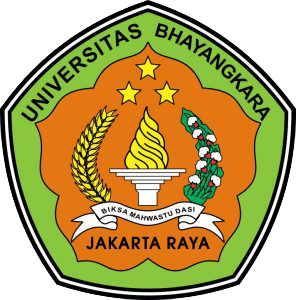 Mata Kuliah: Character BuildingKoordinator Tim Pembina Mata Kuliah Mic Finanto Ario Bangun, S.Psi.,M.SiMATA KULIAH MKDUUNIVERSITAS BHAYANGKARA JAKARTA RAYATAHUN 2022Diterbitkan Oleh : Sekretariat MKWU dan MKDU, Tahun 2022DAFTAR ISIANALISIS PEMBELAJARANPENILAIAN:														     Jakarta, 05 September 2022Mengetahui & Menyetujui				Mengetahui & Menyetujui					Koordinator MKDekan: …………..					Ka. Prodi:………….						Character Building(……………………………..)			(……………………………..)		          Mic Finanto Ario Bangun, S.Psi, M.SiDokumen:Mata Kuliah Dasar UniversitasNama Mata Kuliah:Character BuildingJumlah sks                :2Koordinator Tim Pembina MK:Mic Finanto Ario Bangun, S.Psi., M.SiKoordinator Rumpun MK:-Tim Teaching  :-HalamanCover1Tim Penyusun2Daftar Isi3Analisis Pembelajaran4Rencana Pembelajaran Semester6CPL-1S (Sikap)Bertakwa kepada Tuhan Yang Maha Esa dan mampu menunjukkan sikap religius Menjunjung tinggi nilai kemanusiaan dalam menjalankan tugas berdasarkan agama, moral, dan etikaBerkontribusi dalam peningkatan mutu kehidupan bermasyarakat, berbangsa, bernegara, dan kemajuan peradaban berdasarkan PancasilaBerperan sebagai warga negara yang bangga dan cinta tanah air, memiliki nasionalisme serta rasa tanggungjawab pada negara dan bangsa Menghargai keanekaragaman budaya, pandangan, agama, dan kepercayaan, serta pendapat atau temuan orisinal orang lainBekerja sama dan memiliki kepekaan sosial serta kepedulian terhadap masyarakat dan lingkunganTaat hukum dan disiplin dalam kehidupan bermasyarakat dan bernegaraMenginternalisasi nilai, norma, dan etika akademikMenginternalisasi semangat kemandirian, kejuangan, dan kewirausahaanPenjabaran bela negara sebagai pengamalan kemampuan menggunakan akal, pikiran, ide, dan kreatifitas guna menghasilkan sebuah nilaiCPL-2P (Pengetahuan)A. Menguasai konsep dan prinsip tentang Character Building1. Mengenal dan mengerti jatidirinya dalam perspektif Human Security2. Mampu membangun dan mengembangkan karakter yang berintegritas 3. Mampu menunjukan nilai-nilai luhur Pancasila dalam dalam kehidupan bermasyarakat4. Memiliki semangat juang dan jiwa kepemimpinanB. Menguasai konsep dan Prinsip Perilaku Antikorupsi :1.	Memiliki perilaku taat hukum dalam kehidupan bermasyarakat dan bernegara2.	Mengembangkan nilai-nilai moralitas dan menghargai orang lain3.	Memiliki sikap disiplin dan bertanggungjawab 4.	Memahami dan melakukan strategi pencegahan korupsiC. Menguasai konsep dan prinsip cinta tanah air1. Memahami wawasan kebangsaan2. Mampu Menggunakan keilmuannya dan teknologi untuk membangun dan menjaga keutuhan bangsa sebagai bentuk bela negara3. Menunjukan rasa bangga dan kecintaan pada tanah air4. Menunjukan kemampuan  bela negara dengan menggunakan akal, pikiran, ide, dan kreatifitas guna menghasilkan sebuah nilaiCPL-3KK (Ketrampilan Khusus)Mampu mengembangkan diri dengan potensi yang ada pada diri mahasiswaMemiliki pribadi yang berintegritas (jujur, peduli, mandiri, disiplin, tanggungjawab, kerja keras, sederhana, berani dan adil).Mampu mengembangkan dan menjaga kepercayaan dalam masyarakatMemiliki sikap dan perilaku anti korupsiMampu berkarya dan mencintai produk dalam negeriMemiliki perilaku cinta tanah air dengan menjalankan profesinya dengan baik sebagai bentuk bela negaraMemiliki sikap, tekad, dan semangat bela negara sebagai pengamalan kemampuan menggunakan akal, pikiran, ide, dan kreatifitas guna menghasilkan sebuah nilaiCPL-4KU (Ketarampilan Umum)Mampu menerapkan pemikiran logis, kritis, sistematis, dan inovatif dalam konteks pengembangan atau implementasi ilmu pengetahuan dan teknologi yang memperhatikan dan menerapkan nilai humaniora yang sesuai dengan bidang keahliannyaMampu menunjukkan kinerja mandiri, bermutu, dan terukurMampu mengkaji implikasi pengembangan atau implementasi ilmu pengetahuan teknologi yang memperhatikan dan menerapkan nilai humaniora sesuai dengan keahliannya berdasarkan kaidah, tata cara dan etika ilmiah dalam rangka menghasilkan solusi, gagasan, desain atau kritik seniMampu menyusun deskripsi saintifik hasil kajian tersebut di atas dalam bentuk skripsi atau laporan tugas akhir, dan mengunggahnya dalam laman perdosenan tinggiMampu mengambil keputusan secara tepat dalam konteks penyelesaian masalah di bidang keahliannya, berdasarkan hasil analisis informasi dan dataMampu mengambil keputusan secara tepat dalam konteks penyelesaian masalah di bidang keahliannya, berdasarkan hasil analisis informasi dan dataMampu bertanggungjawab atas pencapaian hasil kerja kelompok dan melakukan supervisi dan evaluasi terhadap penyelesaian pekerjaan yang ditugaskan kepada pekerja yang berada di bawah tanggungjawabnyaMampu melakukan proses evaluasi diri terhadap kelompok kerja yang berada dibawah tanggung jawabnya, dan mampu mengelola pembelajaran secara mandiriMampu mendokumentasikan, menyimpan, mengamankan, dan menemukan kembali data untuk menjamin kesahihan dan mencegah plagiasiMampu mendokumentasikan dan memvisualisasikan keterampilan bela negara yang meliputi kemampuan akal, pikiran, ide, dan kreatifitas dengan menggunakan Iptek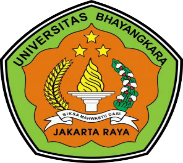 RENCANA PEMBELAJARAN SEMESTERUNVERSITAS BHAYANGKARA JAKARTA MKDU (MATA KULIAH DASAR UNIVERSITAS)RENCANA PEMBELAJARAN SEMESTERUNVERSITAS BHAYANGKARA JAKARTA MKDU (MATA KULIAH DASAR UNIVERSITAS)RENCANA PEMBELAJARAN SEMESTERUNVERSITAS BHAYANGKARA JAKARTA MKDU (MATA KULIAH DASAR UNIVERSITAS)RENCANA PEMBELAJARAN SEMESTERUNVERSITAS BHAYANGKARA JAKARTA MKDU (MATA KULIAH DASAR UNIVERSITAS)RENCANA PEMBELAJARAN SEMESTERUNVERSITAS BHAYANGKARA JAKARTA MKDU (MATA KULIAH DASAR UNIVERSITAS)RENCANA PEMBELAJARAN SEMESTERUNVERSITAS BHAYANGKARA JAKARTA MKDU (MATA KULIAH DASAR UNIVERSITAS)RENCANA PEMBELAJARAN SEMESTERUNVERSITAS BHAYANGKARA JAKARTA MKDU (MATA KULIAH DASAR UNIVERSITAS)RENCANA PEMBELAJARAN SEMESTERUNVERSITAS BHAYANGKARA JAKARTA MKDU (MATA KULIAH DASAR UNIVERSITAS)RENCANA PEMBELAJARAN SEMESTERUNVERSITAS BHAYANGKARA JAKARTA MKDU (MATA KULIAH DASAR UNIVERSITAS)RENCANA PEMBELAJARAN SEMESTERUNVERSITAS BHAYANGKARA JAKARTA MKDU (MATA KULIAH DASAR UNIVERSITAS)MATA KULIAHKODEKODEKODERumpun MKRumpun MKRumpun MKBOBOT (sks)BOBOT (sks)SEMESTERTanggal PenyusunanCharacter BuildingMKDU-1006MKDU-1006MKDU-1006MKWUMKWUMKWU22GASAL5-09-2022Capaian Pembelajaran (CP)Koordinator Pengembang RPSKoordinator Pengembang RPSKoordinator Pengembang RPSKoordinator Pengembang RPSKoordinator Pengembang RPSKoordinator RMKKoordinator RMKKoordinator RMKKetua Prodi/Fakultas Ketua Prodi/Fakultas Capaian Pembelajaran (CP)Mic Finanto Ario Bangun, S.Psi., M.SiMic Finanto Ario Bangun, S.Psi., M.SiMic Finanto Ario Bangun, S.Psi., M.SiCapaian Pembelajaran Lulusan (CPL)CPL  yang dibebankan pada MK CPL  yang dibebankan pada MK CPL  yang dibebankan pada MK CPL  yang dibebankan pada MK CPL  yang dibebankan pada MK CPL  yang dibebankan pada MK CPL  yang dibebankan pada MK Capaian Pembelajaran Lulusan (CPL)CPL-1S (Sikap)Bertakwa kepada Tuhan Yang Maha Esa dan mampu menunjukkan sikap religius Menjunjung tinggi nilai kemanusiaan dalam menjalankan tugas berdasarkan agama, moral, dan etikaBerkontribusi dalam peningkatan mutu kehidupan bermasyarakat, berbangsa, bernegara, dan kemajuan peradaban berdasarkan PancasilaBerperan sebagai warga negara yang bangga dan cinta tanah air, memiliki nasionalisme serta rasa tanggungjawab pada negara dan bangsa Menghargai keanekaragaman budaya, pandangan, agama, dan kepercayaan, serta pendapat atau temuan orisinal orang lainBekerja sama dan memiliki kepekaan sosial serta kepedulian terhadap masyarakat dan lingkunganTaat hukum dan disiplin dalam kehidupan bermasyarakat dan bernegaraMenginternalisasi nilai, norma, dan etika akademikMenginternalisasi semangat kemandirian, kejuangan, dan kewirausahaanPenjabaran bela negara sebagai pengamalan kemampuan menggunakan akal, pikiran, ide, dan kreatifitas guna menghasilkan sebuah nilaiS (Sikap)Bertakwa kepada Tuhan Yang Maha Esa dan mampu menunjukkan sikap religius Menjunjung tinggi nilai kemanusiaan dalam menjalankan tugas berdasarkan agama, moral, dan etikaBerkontribusi dalam peningkatan mutu kehidupan bermasyarakat, berbangsa, bernegara, dan kemajuan peradaban berdasarkan PancasilaBerperan sebagai warga negara yang bangga dan cinta tanah air, memiliki nasionalisme serta rasa tanggungjawab pada negara dan bangsa Menghargai keanekaragaman budaya, pandangan, agama, dan kepercayaan, serta pendapat atau temuan orisinal orang lainBekerja sama dan memiliki kepekaan sosial serta kepedulian terhadap masyarakat dan lingkunganTaat hukum dan disiplin dalam kehidupan bermasyarakat dan bernegaraMenginternalisasi nilai, norma, dan etika akademikMenginternalisasi semangat kemandirian, kejuangan, dan kewirausahaanPenjabaran bela negara sebagai pengamalan kemampuan menggunakan akal, pikiran, ide, dan kreatifitas guna menghasilkan sebuah nilaiS (Sikap)Bertakwa kepada Tuhan Yang Maha Esa dan mampu menunjukkan sikap religius Menjunjung tinggi nilai kemanusiaan dalam menjalankan tugas berdasarkan agama, moral, dan etikaBerkontribusi dalam peningkatan mutu kehidupan bermasyarakat, berbangsa, bernegara, dan kemajuan peradaban berdasarkan PancasilaBerperan sebagai warga negara yang bangga dan cinta tanah air, memiliki nasionalisme serta rasa tanggungjawab pada negara dan bangsa Menghargai keanekaragaman budaya, pandangan, agama, dan kepercayaan, serta pendapat atau temuan orisinal orang lainBekerja sama dan memiliki kepekaan sosial serta kepedulian terhadap masyarakat dan lingkunganTaat hukum dan disiplin dalam kehidupan bermasyarakat dan bernegaraMenginternalisasi nilai, norma, dan etika akademikMenginternalisasi semangat kemandirian, kejuangan, dan kewirausahaanPenjabaran bela negara sebagai pengamalan kemampuan menggunakan akal, pikiran, ide, dan kreatifitas guna menghasilkan sebuah nilaiS (Sikap)Bertakwa kepada Tuhan Yang Maha Esa dan mampu menunjukkan sikap religius Menjunjung tinggi nilai kemanusiaan dalam menjalankan tugas berdasarkan agama, moral, dan etikaBerkontribusi dalam peningkatan mutu kehidupan bermasyarakat, berbangsa, bernegara, dan kemajuan peradaban berdasarkan PancasilaBerperan sebagai warga negara yang bangga dan cinta tanah air, memiliki nasionalisme serta rasa tanggungjawab pada negara dan bangsa Menghargai keanekaragaman budaya, pandangan, agama, dan kepercayaan, serta pendapat atau temuan orisinal orang lainBekerja sama dan memiliki kepekaan sosial serta kepedulian terhadap masyarakat dan lingkunganTaat hukum dan disiplin dalam kehidupan bermasyarakat dan bernegaraMenginternalisasi nilai, norma, dan etika akademikMenginternalisasi semangat kemandirian, kejuangan, dan kewirausahaanPenjabaran bela negara sebagai pengamalan kemampuan menggunakan akal, pikiran, ide, dan kreatifitas guna menghasilkan sebuah nilaiS (Sikap)Bertakwa kepada Tuhan Yang Maha Esa dan mampu menunjukkan sikap religius Menjunjung tinggi nilai kemanusiaan dalam menjalankan tugas berdasarkan agama, moral, dan etikaBerkontribusi dalam peningkatan mutu kehidupan bermasyarakat, berbangsa, bernegara, dan kemajuan peradaban berdasarkan PancasilaBerperan sebagai warga negara yang bangga dan cinta tanah air, memiliki nasionalisme serta rasa tanggungjawab pada negara dan bangsa Menghargai keanekaragaman budaya, pandangan, agama, dan kepercayaan, serta pendapat atau temuan orisinal orang lainBekerja sama dan memiliki kepekaan sosial serta kepedulian terhadap masyarakat dan lingkunganTaat hukum dan disiplin dalam kehidupan bermasyarakat dan bernegaraMenginternalisasi nilai, norma, dan etika akademikMenginternalisasi semangat kemandirian, kejuangan, dan kewirausahaanPenjabaran bela negara sebagai pengamalan kemampuan menggunakan akal, pikiran, ide, dan kreatifitas guna menghasilkan sebuah nilaiS (Sikap)Bertakwa kepada Tuhan Yang Maha Esa dan mampu menunjukkan sikap religius Menjunjung tinggi nilai kemanusiaan dalam menjalankan tugas berdasarkan agama, moral, dan etikaBerkontribusi dalam peningkatan mutu kehidupan bermasyarakat, berbangsa, bernegara, dan kemajuan peradaban berdasarkan PancasilaBerperan sebagai warga negara yang bangga dan cinta tanah air, memiliki nasionalisme serta rasa tanggungjawab pada negara dan bangsa Menghargai keanekaragaman budaya, pandangan, agama, dan kepercayaan, serta pendapat atau temuan orisinal orang lainBekerja sama dan memiliki kepekaan sosial serta kepedulian terhadap masyarakat dan lingkunganTaat hukum dan disiplin dalam kehidupan bermasyarakat dan bernegaraMenginternalisasi nilai, norma, dan etika akademikMenginternalisasi semangat kemandirian, kejuangan, dan kewirausahaanPenjabaran bela negara sebagai pengamalan kemampuan menggunakan akal, pikiran, ide, dan kreatifitas guna menghasilkan sebuah nilaiS (Sikap)Bertakwa kepada Tuhan Yang Maha Esa dan mampu menunjukkan sikap religius Menjunjung tinggi nilai kemanusiaan dalam menjalankan tugas berdasarkan agama, moral, dan etikaBerkontribusi dalam peningkatan mutu kehidupan bermasyarakat, berbangsa, bernegara, dan kemajuan peradaban berdasarkan PancasilaBerperan sebagai warga negara yang bangga dan cinta tanah air, memiliki nasionalisme serta rasa tanggungjawab pada negara dan bangsa Menghargai keanekaragaman budaya, pandangan, agama, dan kepercayaan, serta pendapat atau temuan orisinal orang lainBekerja sama dan memiliki kepekaan sosial serta kepedulian terhadap masyarakat dan lingkunganTaat hukum dan disiplin dalam kehidupan bermasyarakat dan bernegaraMenginternalisasi nilai, norma, dan etika akademikMenginternalisasi semangat kemandirian, kejuangan, dan kewirausahaanPenjabaran bela negara sebagai pengamalan kemampuan menggunakan akal, pikiran, ide, dan kreatifitas guna menghasilkan sebuah nilaiS (Sikap)Bertakwa kepada Tuhan Yang Maha Esa dan mampu menunjukkan sikap religius Menjunjung tinggi nilai kemanusiaan dalam menjalankan tugas berdasarkan agama, moral, dan etikaBerkontribusi dalam peningkatan mutu kehidupan bermasyarakat, berbangsa, bernegara, dan kemajuan peradaban berdasarkan PancasilaBerperan sebagai warga negara yang bangga dan cinta tanah air, memiliki nasionalisme serta rasa tanggungjawab pada negara dan bangsa Menghargai keanekaragaman budaya, pandangan, agama, dan kepercayaan, serta pendapat atau temuan orisinal orang lainBekerja sama dan memiliki kepekaan sosial serta kepedulian terhadap masyarakat dan lingkunganTaat hukum dan disiplin dalam kehidupan bermasyarakat dan bernegaraMenginternalisasi nilai, norma, dan etika akademikMenginternalisasi semangat kemandirian, kejuangan, dan kewirausahaanPenjabaran bela negara sebagai pengamalan kemampuan menggunakan akal, pikiran, ide, dan kreatifitas guna menghasilkan sebuah nilaiS (Sikap)Bertakwa kepada Tuhan Yang Maha Esa dan mampu menunjukkan sikap religius Menjunjung tinggi nilai kemanusiaan dalam menjalankan tugas berdasarkan agama, moral, dan etikaBerkontribusi dalam peningkatan mutu kehidupan bermasyarakat, berbangsa, bernegara, dan kemajuan peradaban berdasarkan PancasilaBerperan sebagai warga negara yang bangga dan cinta tanah air, memiliki nasionalisme serta rasa tanggungjawab pada negara dan bangsa Menghargai keanekaragaman budaya, pandangan, agama, dan kepercayaan, serta pendapat atau temuan orisinal orang lainBekerja sama dan memiliki kepekaan sosial serta kepedulian terhadap masyarakat dan lingkunganTaat hukum dan disiplin dalam kehidupan bermasyarakat dan bernegaraMenginternalisasi nilai, norma, dan etika akademikMenginternalisasi semangat kemandirian, kejuangan, dan kewirausahaanPenjabaran bela negara sebagai pengamalan kemampuan menggunakan akal, pikiran, ide, dan kreatifitas guna menghasilkan sebuah nilaiCapaian Pembelajaran Lulusan (CPL)CPL-2P (Pengetahuan)A. Menguasai konsep dan prinsip tentang Character Building1. Mengenal dan mengerti jatidirinya dalam perspektif Human Security2. Mampu membangun dan mengembangkan karakter yang berintegritas 3. Mampu menunjukan nilai-nilai luhur Pancasila dalam dalam kehidupan bermasyarakat4. Memiliki semangat juang dan jiwa kepemimpinanB. Menguasai konsep dan Prinsip Perilaku Antikorupsi :1.	Memiliki perilaku taat hukum dalam kehidupan bermasyarakat dan bernegara2.	Mengembangkan nilai-nilai moralitas dan menghargai orang lain3.	Memiliki sikap disiplin dan bertanggungjawab 4.	Memahami dan melakukan strategi pencegahan korupsiC. Menguasai konsep dan prinsip cinta tanah air1. Memahami wawasan kebangsaan2. Mampu Menggunakan keilmuannya dan teknologi untuk membangun dan menjaga keutuhan bangsa sebagai bentuk bela negara3. Menunjukan rasa bangga dan kecintaan pada tanah air4. Menunjukan kemampuan  bela negara dengan menggunakan akal, pikiran, ide, dan kreatifitas guna menghasilkan sebuah nilaiP (Pengetahuan)A. Menguasai konsep dan prinsip tentang Character Building1. Mengenal dan mengerti jatidirinya dalam perspektif Human Security2. Mampu membangun dan mengembangkan karakter yang berintegritas 3. Mampu menunjukan nilai-nilai luhur Pancasila dalam dalam kehidupan bermasyarakat4. Memiliki semangat juang dan jiwa kepemimpinanB. Menguasai konsep dan Prinsip Perilaku Antikorupsi :1.	Memiliki perilaku taat hukum dalam kehidupan bermasyarakat dan bernegara2.	Mengembangkan nilai-nilai moralitas dan menghargai orang lain3.	Memiliki sikap disiplin dan bertanggungjawab 4.	Memahami dan melakukan strategi pencegahan korupsiC. Menguasai konsep dan prinsip cinta tanah air1. Memahami wawasan kebangsaan2. Mampu Menggunakan keilmuannya dan teknologi untuk membangun dan menjaga keutuhan bangsa sebagai bentuk bela negara3. Menunjukan rasa bangga dan kecintaan pada tanah air4. Menunjukan kemampuan  bela negara dengan menggunakan akal, pikiran, ide, dan kreatifitas guna menghasilkan sebuah nilaiP (Pengetahuan)A. Menguasai konsep dan prinsip tentang Character Building1. Mengenal dan mengerti jatidirinya dalam perspektif Human Security2. Mampu membangun dan mengembangkan karakter yang berintegritas 3. Mampu menunjukan nilai-nilai luhur Pancasila dalam dalam kehidupan bermasyarakat4. Memiliki semangat juang dan jiwa kepemimpinanB. Menguasai konsep dan Prinsip Perilaku Antikorupsi :1.	Memiliki perilaku taat hukum dalam kehidupan bermasyarakat dan bernegara2.	Mengembangkan nilai-nilai moralitas dan menghargai orang lain3.	Memiliki sikap disiplin dan bertanggungjawab 4.	Memahami dan melakukan strategi pencegahan korupsiC. Menguasai konsep dan prinsip cinta tanah air1. Memahami wawasan kebangsaan2. Mampu Menggunakan keilmuannya dan teknologi untuk membangun dan menjaga keutuhan bangsa sebagai bentuk bela negara3. Menunjukan rasa bangga dan kecintaan pada tanah air4. Menunjukan kemampuan  bela negara dengan menggunakan akal, pikiran, ide, dan kreatifitas guna menghasilkan sebuah nilaiP (Pengetahuan)A. Menguasai konsep dan prinsip tentang Character Building1. Mengenal dan mengerti jatidirinya dalam perspektif Human Security2. Mampu membangun dan mengembangkan karakter yang berintegritas 3. Mampu menunjukan nilai-nilai luhur Pancasila dalam dalam kehidupan bermasyarakat4. Memiliki semangat juang dan jiwa kepemimpinanB. Menguasai konsep dan Prinsip Perilaku Antikorupsi :1.	Memiliki perilaku taat hukum dalam kehidupan bermasyarakat dan bernegara2.	Mengembangkan nilai-nilai moralitas dan menghargai orang lain3.	Memiliki sikap disiplin dan bertanggungjawab 4.	Memahami dan melakukan strategi pencegahan korupsiC. Menguasai konsep dan prinsip cinta tanah air1. Memahami wawasan kebangsaan2. Mampu Menggunakan keilmuannya dan teknologi untuk membangun dan menjaga keutuhan bangsa sebagai bentuk bela negara3. Menunjukan rasa bangga dan kecintaan pada tanah air4. Menunjukan kemampuan  bela negara dengan menggunakan akal, pikiran, ide, dan kreatifitas guna menghasilkan sebuah nilaiP (Pengetahuan)A. Menguasai konsep dan prinsip tentang Character Building1. Mengenal dan mengerti jatidirinya dalam perspektif Human Security2. Mampu membangun dan mengembangkan karakter yang berintegritas 3. Mampu menunjukan nilai-nilai luhur Pancasila dalam dalam kehidupan bermasyarakat4. Memiliki semangat juang dan jiwa kepemimpinanB. Menguasai konsep dan Prinsip Perilaku Antikorupsi :1.	Memiliki perilaku taat hukum dalam kehidupan bermasyarakat dan bernegara2.	Mengembangkan nilai-nilai moralitas dan menghargai orang lain3.	Memiliki sikap disiplin dan bertanggungjawab 4.	Memahami dan melakukan strategi pencegahan korupsiC. Menguasai konsep dan prinsip cinta tanah air1. Memahami wawasan kebangsaan2. Mampu Menggunakan keilmuannya dan teknologi untuk membangun dan menjaga keutuhan bangsa sebagai bentuk bela negara3. Menunjukan rasa bangga dan kecintaan pada tanah air4. Menunjukan kemampuan  bela negara dengan menggunakan akal, pikiran, ide, dan kreatifitas guna menghasilkan sebuah nilaiP (Pengetahuan)A. Menguasai konsep dan prinsip tentang Character Building1. Mengenal dan mengerti jatidirinya dalam perspektif Human Security2. Mampu membangun dan mengembangkan karakter yang berintegritas 3. Mampu menunjukan nilai-nilai luhur Pancasila dalam dalam kehidupan bermasyarakat4. Memiliki semangat juang dan jiwa kepemimpinanB. Menguasai konsep dan Prinsip Perilaku Antikorupsi :1.	Memiliki perilaku taat hukum dalam kehidupan bermasyarakat dan bernegara2.	Mengembangkan nilai-nilai moralitas dan menghargai orang lain3.	Memiliki sikap disiplin dan bertanggungjawab 4.	Memahami dan melakukan strategi pencegahan korupsiC. Menguasai konsep dan prinsip cinta tanah air1. Memahami wawasan kebangsaan2. Mampu Menggunakan keilmuannya dan teknologi untuk membangun dan menjaga keutuhan bangsa sebagai bentuk bela negara3. Menunjukan rasa bangga dan kecintaan pada tanah air4. Menunjukan kemampuan  bela negara dengan menggunakan akal, pikiran, ide, dan kreatifitas guna menghasilkan sebuah nilaiP (Pengetahuan)A. Menguasai konsep dan prinsip tentang Character Building1. Mengenal dan mengerti jatidirinya dalam perspektif Human Security2. Mampu membangun dan mengembangkan karakter yang berintegritas 3. Mampu menunjukan nilai-nilai luhur Pancasila dalam dalam kehidupan bermasyarakat4. Memiliki semangat juang dan jiwa kepemimpinanB. Menguasai konsep dan Prinsip Perilaku Antikorupsi :1.	Memiliki perilaku taat hukum dalam kehidupan bermasyarakat dan bernegara2.	Mengembangkan nilai-nilai moralitas dan menghargai orang lain3.	Memiliki sikap disiplin dan bertanggungjawab 4.	Memahami dan melakukan strategi pencegahan korupsiC. Menguasai konsep dan prinsip cinta tanah air1. Memahami wawasan kebangsaan2. Mampu Menggunakan keilmuannya dan teknologi untuk membangun dan menjaga keutuhan bangsa sebagai bentuk bela negara3. Menunjukan rasa bangga dan kecintaan pada tanah air4. Menunjukan kemampuan  bela negara dengan menggunakan akal, pikiran, ide, dan kreatifitas guna menghasilkan sebuah nilaiP (Pengetahuan)A. Menguasai konsep dan prinsip tentang Character Building1. Mengenal dan mengerti jatidirinya dalam perspektif Human Security2. Mampu membangun dan mengembangkan karakter yang berintegritas 3. Mampu menunjukan nilai-nilai luhur Pancasila dalam dalam kehidupan bermasyarakat4. Memiliki semangat juang dan jiwa kepemimpinanB. Menguasai konsep dan Prinsip Perilaku Antikorupsi :1.	Memiliki perilaku taat hukum dalam kehidupan bermasyarakat dan bernegara2.	Mengembangkan nilai-nilai moralitas dan menghargai orang lain3.	Memiliki sikap disiplin dan bertanggungjawab 4.	Memahami dan melakukan strategi pencegahan korupsiC. Menguasai konsep dan prinsip cinta tanah air1. Memahami wawasan kebangsaan2. Mampu Menggunakan keilmuannya dan teknologi untuk membangun dan menjaga keutuhan bangsa sebagai bentuk bela negara3. Menunjukan rasa bangga dan kecintaan pada tanah air4. Menunjukan kemampuan  bela negara dengan menggunakan akal, pikiran, ide, dan kreatifitas guna menghasilkan sebuah nilaiP (Pengetahuan)A. Menguasai konsep dan prinsip tentang Character Building1. Mengenal dan mengerti jatidirinya dalam perspektif Human Security2. Mampu membangun dan mengembangkan karakter yang berintegritas 3. Mampu menunjukan nilai-nilai luhur Pancasila dalam dalam kehidupan bermasyarakat4. Memiliki semangat juang dan jiwa kepemimpinanB. Menguasai konsep dan Prinsip Perilaku Antikorupsi :1.	Memiliki perilaku taat hukum dalam kehidupan bermasyarakat dan bernegara2.	Mengembangkan nilai-nilai moralitas dan menghargai orang lain3.	Memiliki sikap disiplin dan bertanggungjawab 4.	Memahami dan melakukan strategi pencegahan korupsiC. Menguasai konsep dan prinsip cinta tanah air1. Memahami wawasan kebangsaan2. Mampu Menggunakan keilmuannya dan teknologi untuk membangun dan menjaga keutuhan bangsa sebagai bentuk bela negara3. Menunjukan rasa bangga dan kecintaan pada tanah air4. Menunjukan kemampuan  bela negara dengan menggunakan akal, pikiran, ide, dan kreatifitas guna menghasilkan sebuah nilaiCapaian Pembelajaran Lulusan (CPL)CPL-3KK (Ketrampilan Khusus)Mampu mengembangkan diri dengan potensi yang ada pada diri mahasiswaMemiliki pribadi yang berintegritas (jujur, peduli, mandiri, disiplin, tanggungjawab, kerja keras, sederhana, berani dan adil).Mampu mengembangkan dan menjaga kepercayaan dalam masyarakatMemiliki sikap dan perilaku anti korupsiMampu berkarya dan mencintai produk dalam negeriMemiliki sikap, tekad, dan semangat bela negara sebagai pengamalan kemampuan menggunakan akal, pikiran, ide, dan kreatifitas guna menghasilkan sebuah nilaiKK (Ketrampilan Khusus)Mampu mengembangkan diri dengan potensi yang ada pada diri mahasiswaMemiliki pribadi yang berintegritas (jujur, peduli, mandiri, disiplin, tanggungjawab, kerja keras, sederhana, berani dan adil).Mampu mengembangkan dan menjaga kepercayaan dalam masyarakatMemiliki sikap dan perilaku anti korupsiMampu berkarya dan mencintai produk dalam negeriMemiliki sikap, tekad, dan semangat bela negara sebagai pengamalan kemampuan menggunakan akal, pikiran, ide, dan kreatifitas guna menghasilkan sebuah nilaiKK (Ketrampilan Khusus)Mampu mengembangkan diri dengan potensi yang ada pada diri mahasiswaMemiliki pribadi yang berintegritas (jujur, peduli, mandiri, disiplin, tanggungjawab, kerja keras, sederhana, berani dan adil).Mampu mengembangkan dan menjaga kepercayaan dalam masyarakatMemiliki sikap dan perilaku anti korupsiMampu berkarya dan mencintai produk dalam negeriMemiliki sikap, tekad, dan semangat bela negara sebagai pengamalan kemampuan menggunakan akal, pikiran, ide, dan kreatifitas guna menghasilkan sebuah nilaiKK (Ketrampilan Khusus)Mampu mengembangkan diri dengan potensi yang ada pada diri mahasiswaMemiliki pribadi yang berintegritas (jujur, peduli, mandiri, disiplin, tanggungjawab, kerja keras, sederhana, berani dan adil).Mampu mengembangkan dan menjaga kepercayaan dalam masyarakatMemiliki sikap dan perilaku anti korupsiMampu berkarya dan mencintai produk dalam negeriMemiliki sikap, tekad, dan semangat bela negara sebagai pengamalan kemampuan menggunakan akal, pikiran, ide, dan kreatifitas guna menghasilkan sebuah nilaiKK (Ketrampilan Khusus)Mampu mengembangkan diri dengan potensi yang ada pada diri mahasiswaMemiliki pribadi yang berintegritas (jujur, peduli, mandiri, disiplin, tanggungjawab, kerja keras, sederhana, berani dan adil).Mampu mengembangkan dan menjaga kepercayaan dalam masyarakatMemiliki sikap dan perilaku anti korupsiMampu berkarya dan mencintai produk dalam negeriMemiliki sikap, tekad, dan semangat bela negara sebagai pengamalan kemampuan menggunakan akal, pikiran, ide, dan kreatifitas guna menghasilkan sebuah nilaiKK (Ketrampilan Khusus)Mampu mengembangkan diri dengan potensi yang ada pada diri mahasiswaMemiliki pribadi yang berintegritas (jujur, peduli, mandiri, disiplin, tanggungjawab, kerja keras, sederhana, berani dan adil).Mampu mengembangkan dan menjaga kepercayaan dalam masyarakatMemiliki sikap dan perilaku anti korupsiMampu berkarya dan mencintai produk dalam negeriMemiliki sikap, tekad, dan semangat bela negara sebagai pengamalan kemampuan menggunakan akal, pikiran, ide, dan kreatifitas guna menghasilkan sebuah nilaiKK (Ketrampilan Khusus)Mampu mengembangkan diri dengan potensi yang ada pada diri mahasiswaMemiliki pribadi yang berintegritas (jujur, peduli, mandiri, disiplin, tanggungjawab, kerja keras, sederhana, berani dan adil).Mampu mengembangkan dan menjaga kepercayaan dalam masyarakatMemiliki sikap dan perilaku anti korupsiMampu berkarya dan mencintai produk dalam negeriMemiliki sikap, tekad, dan semangat bela negara sebagai pengamalan kemampuan menggunakan akal, pikiran, ide, dan kreatifitas guna menghasilkan sebuah nilaiKK (Ketrampilan Khusus)Mampu mengembangkan diri dengan potensi yang ada pada diri mahasiswaMemiliki pribadi yang berintegritas (jujur, peduli, mandiri, disiplin, tanggungjawab, kerja keras, sederhana, berani dan adil).Mampu mengembangkan dan menjaga kepercayaan dalam masyarakatMemiliki sikap dan perilaku anti korupsiMampu berkarya dan mencintai produk dalam negeriMemiliki sikap, tekad, dan semangat bela negara sebagai pengamalan kemampuan menggunakan akal, pikiran, ide, dan kreatifitas guna menghasilkan sebuah nilaiKK (Ketrampilan Khusus)Mampu mengembangkan diri dengan potensi yang ada pada diri mahasiswaMemiliki pribadi yang berintegritas (jujur, peduli, mandiri, disiplin, tanggungjawab, kerja keras, sederhana, berani dan adil).Mampu mengembangkan dan menjaga kepercayaan dalam masyarakatMemiliki sikap dan perilaku anti korupsiMampu berkarya dan mencintai produk dalam negeriMemiliki sikap, tekad, dan semangat bela negara sebagai pengamalan kemampuan menggunakan akal, pikiran, ide, dan kreatifitas guna menghasilkan sebuah nilaiCapaian Pembelajaran Lulusan (CPL)CPL-4KU (Ketarampilan Umum)Mampu menerapkan pemikiran logis, kritis, sistematis, dan inovatif dalam konteks pengembangan atau implementasi ilmu pengetahuan dan teknologi yang memperhatikan dan menerapkan nilai humaniora yang sesuai dengan bidang keahliannyaMampu menunjukkan kinerja mandiri, bermutu, dan terukurMampu mengkaji implikasi pengembangan atau implementasi ilmu pengetahuan teknologi yang memperhatikan dan menerapkan nilai humaniora sesuai dengan keahliannya berdasarkan kaidah, tata cara dan etika ilmiah dalam rangka menghasilkan solusi, gagasan, desain atau kritik seniMampu menyusun deskripsi saintifik hasil kajian tersebut di atas dalam bentuk skripsi atau laporan tugas akhir, dan mengunggahnya dalam laman perdosenan tinggiMampu mengambil keputusan secara tepat dalam konteks penyelesaian masalah di bidang keahliannya, berdasarkan hasil analisis informasi dan dataMampu mengambil keputusan secara tepat dalam konteks penyelesaian masalah di bidang keahliannya, berdasarkan hasil analisis informasi dan dataMampu bertanggungjawab atas pencapaian hasil kerja kelompok dan melakukan supervisi dan evaluasi terhadap penyelesaian pekerjaan yang ditugaskan kepada pekerja yang berada di bawah tanggungjawabnyaMampu melakukan proses evaluasi diri terhadap kelompok kerja yang berada dibawah tanggung jawabnya, dan mampu mengelola pembelajaran secara mandiriMampu mendokumentasikan, menyimpan, mengamankan, dan menemukan kembali data untuk menjamin kesahihan dan mencegah plagiasiMampu mendokumentasikan dan memvisualisasikan keterampilan bela negara yang meliputi kemampuan akal, pikiran, ide, dan kreatifitas dengan menggunakan IptekKU (Ketarampilan Umum)Mampu menerapkan pemikiran logis, kritis, sistematis, dan inovatif dalam konteks pengembangan atau implementasi ilmu pengetahuan dan teknologi yang memperhatikan dan menerapkan nilai humaniora yang sesuai dengan bidang keahliannyaMampu menunjukkan kinerja mandiri, bermutu, dan terukurMampu mengkaji implikasi pengembangan atau implementasi ilmu pengetahuan teknologi yang memperhatikan dan menerapkan nilai humaniora sesuai dengan keahliannya berdasarkan kaidah, tata cara dan etika ilmiah dalam rangka menghasilkan solusi, gagasan, desain atau kritik seniMampu menyusun deskripsi saintifik hasil kajian tersebut di atas dalam bentuk skripsi atau laporan tugas akhir, dan mengunggahnya dalam laman perdosenan tinggiMampu mengambil keputusan secara tepat dalam konteks penyelesaian masalah di bidang keahliannya, berdasarkan hasil analisis informasi dan dataMampu mengambil keputusan secara tepat dalam konteks penyelesaian masalah di bidang keahliannya, berdasarkan hasil analisis informasi dan dataMampu bertanggungjawab atas pencapaian hasil kerja kelompok dan melakukan supervisi dan evaluasi terhadap penyelesaian pekerjaan yang ditugaskan kepada pekerja yang berada di bawah tanggungjawabnyaMampu melakukan proses evaluasi diri terhadap kelompok kerja yang berada dibawah tanggung jawabnya, dan mampu mengelola pembelajaran secara mandiriMampu mendokumentasikan, menyimpan, mengamankan, dan menemukan kembali data untuk menjamin kesahihan dan mencegah plagiasiMampu mendokumentasikan dan memvisualisasikan keterampilan bela negara yang meliputi kemampuan akal, pikiran, ide, dan kreatifitas dengan menggunakan IptekKU (Ketarampilan Umum)Mampu menerapkan pemikiran logis, kritis, sistematis, dan inovatif dalam konteks pengembangan atau implementasi ilmu pengetahuan dan teknologi yang memperhatikan dan menerapkan nilai humaniora yang sesuai dengan bidang keahliannyaMampu menunjukkan kinerja mandiri, bermutu, dan terukurMampu mengkaji implikasi pengembangan atau implementasi ilmu pengetahuan teknologi yang memperhatikan dan menerapkan nilai humaniora sesuai dengan keahliannya berdasarkan kaidah, tata cara dan etika ilmiah dalam rangka menghasilkan solusi, gagasan, desain atau kritik seniMampu menyusun deskripsi saintifik hasil kajian tersebut di atas dalam bentuk skripsi atau laporan tugas akhir, dan mengunggahnya dalam laman perdosenan tinggiMampu mengambil keputusan secara tepat dalam konteks penyelesaian masalah di bidang keahliannya, berdasarkan hasil analisis informasi dan dataMampu mengambil keputusan secara tepat dalam konteks penyelesaian masalah di bidang keahliannya, berdasarkan hasil analisis informasi dan dataMampu bertanggungjawab atas pencapaian hasil kerja kelompok dan melakukan supervisi dan evaluasi terhadap penyelesaian pekerjaan yang ditugaskan kepada pekerja yang berada di bawah tanggungjawabnyaMampu melakukan proses evaluasi diri terhadap kelompok kerja yang berada dibawah tanggung jawabnya, dan mampu mengelola pembelajaran secara mandiriMampu mendokumentasikan, menyimpan, mengamankan, dan menemukan kembali data untuk menjamin kesahihan dan mencegah plagiasiMampu mendokumentasikan dan memvisualisasikan keterampilan bela negara yang meliputi kemampuan akal, pikiran, ide, dan kreatifitas dengan menggunakan IptekKU (Ketarampilan Umum)Mampu menerapkan pemikiran logis, kritis, sistematis, dan inovatif dalam konteks pengembangan atau implementasi ilmu pengetahuan dan teknologi yang memperhatikan dan menerapkan nilai humaniora yang sesuai dengan bidang keahliannyaMampu menunjukkan kinerja mandiri, bermutu, dan terukurMampu mengkaji implikasi pengembangan atau implementasi ilmu pengetahuan teknologi yang memperhatikan dan menerapkan nilai humaniora sesuai dengan keahliannya berdasarkan kaidah, tata cara dan etika ilmiah dalam rangka menghasilkan solusi, gagasan, desain atau kritik seniMampu menyusun deskripsi saintifik hasil kajian tersebut di atas dalam bentuk skripsi atau laporan tugas akhir, dan mengunggahnya dalam laman perdosenan tinggiMampu mengambil keputusan secara tepat dalam konteks penyelesaian masalah di bidang keahliannya, berdasarkan hasil analisis informasi dan dataMampu mengambil keputusan secara tepat dalam konteks penyelesaian masalah di bidang keahliannya, berdasarkan hasil analisis informasi dan dataMampu bertanggungjawab atas pencapaian hasil kerja kelompok dan melakukan supervisi dan evaluasi terhadap penyelesaian pekerjaan yang ditugaskan kepada pekerja yang berada di bawah tanggungjawabnyaMampu melakukan proses evaluasi diri terhadap kelompok kerja yang berada dibawah tanggung jawabnya, dan mampu mengelola pembelajaran secara mandiriMampu mendokumentasikan, menyimpan, mengamankan, dan menemukan kembali data untuk menjamin kesahihan dan mencegah plagiasiMampu mendokumentasikan dan memvisualisasikan keterampilan bela negara yang meliputi kemampuan akal, pikiran, ide, dan kreatifitas dengan menggunakan IptekKU (Ketarampilan Umum)Mampu menerapkan pemikiran logis, kritis, sistematis, dan inovatif dalam konteks pengembangan atau implementasi ilmu pengetahuan dan teknologi yang memperhatikan dan menerapkan nilai humaniora yang sesuai dengan bidang keahliannyaMampu menunjukkan kinerja mandiri, bermutu, dan terukurMampu mengkaji implikasi pengembangan atau implementasi ilmu pengetahuan teknologi yang memperhatikan dan menerapkan nilai humaniora sesuai dengan keahliannya berdasarkan kaidah, tata cara dan etika ilmiah dalam rangka menghasilkan solusi, gagasan, desain atau kritik seniMampu menyusun deskripsi saintifik hasil kajian tersebut di atas dalam bentuk skripsi atau laporan tugas akhir, dan mengunggahnya dalam laman perdosenan tinggiMampu mengambil keputusan secara tepat dalam konteks penyelesaian masalah di bidang keahliannya, berdasarkan hasil analisis informasi dan dataMampu mengambil keputusan secara tepat dalam konteks penyelesaian masalah di bidang keahliannya, berdasarkan hasil analisis informasi dan dataMampu bertanggungjawab atas pencapaian hasil kerja kelompok dan melakukan supervisi dan evaluasi terhadap penyelesaian pekerjaan yang ditugaskan kepada pekerja yang berada di bawah tanggungjawabnyaMampu melakukan proses evaluasi diri terhadap kelompok kerja yang berada dibawah tanggung jawabnya, dan mampu mengelola pembelajaran secara mandiriMampu mendokumentasikan, menyimpan, mengamankan, dan menemukan kembali data untuk menjamin kesahihan dan mencegah plagiasiMampu mendokumentasikan dan memvisualisasikan keterampilan bela negara yang meliputi kemampuan akal, pikiran, ide, dan kreatifitas dengan menggunakan IptekKU (Ketarampilan Umum)Mampu menerapkan pemikiran logis, kritis, sistematis, dan inovatif dalam konteks pengembangan atau implementasi ilmu pengetahuan dan teknologi yang memperhatikan dan menerapkan nilai humaniora yang sesuai dengan bidang keahliannyaMampu menunjukkan kinerja mandiri, bermutu, dan terukurMampu mengkaji implikasi pengembangan atau implementasi ilmu pengetahuan teknologi yang memperhatikan dan menerapkan nilai humaniora sesuai dengan keahliannya berdasarkan kaidah, tata cara dan etika ilmiah dalam rangka menghasilkan solusi, gagasan, desain atau kritik seniMampu menyusun deskripsi saintifik hasil kajian tersebut di atas dalam bentuk skripsi atau laporan tugas akhir, dan mengunggahnya dalam laman perdosenan tinggiMampu mengambil keputusan secara tepat dalam konteks penyelesaian masalah di bidang keahliannya, berdasarkan hasil analisis informasi dan dataMampu mengambil keputusan secara tepat dalam konteks penyelesaian masalah di bidang keahliannya, berdasarkan hasil analisis informasi dan dataMampu bertanggungjawab atas pencapaian hasil kerja kelompok dan melakukan supervisi dan evaluasi terhadap penyelesaian pekerjaan yang ditugaskan kepada pekerja yang berada di bawah tanggungjawabnyaMampu melakukan proses evaluasi diri terhadap kelompok kerja yang berada dibawah tanggung jawabnya, dan mampu mengelola pembelajaran secara mandiriMampu mendokumentasikan, menyimpan, mengamankan, dan menemukan kembali data untuk menjamin kesahihan dan mencegah plagiasiMampu mendokumentasikan dan memvisualisasikan keterampilan bela negara yang meliputi kemampuan akal, pikiran, ide, dan kreatifitas dengan menggunakan IptekKU (Ketarampilan Umum)Mampu menerapkan pemikiran logis, kritis, sistematis, dan inovatif dalam konteks pengembangan atau implementasi ilmu pengetahuan dan teknologi yang memperhatikan dan menerapkan nilai humaniora yang sesuai dengan bidang keahliannyaMampu menunjukkan kinerja mandiri, bermutu, dan terukurMampu mengkaji implikasi pengembangan atau implementasi ilmu pengetahuan teknologi yang memperhatikan dan menerapkan nilai humaniora sesuai dengan keahliannya berdasarkan kaidah, tata cara dan etika ilmiah dalam rangka menghasilkan solusi, gagasan, desain atau kritik seniMampu menyusun deskripsi saintifik hasil kajian tersebut di atas dalam bentuk skripsi atau laporan tugas akhir, dan mengunggahnya dalam laman perdosenan tinggiMampu mengambil keputusan secara tepat dalam konteks penyelesaian masalah di bidang keahliannya, berdasarkan hasil analisis informasi dan dataMampu mengambil keputusan secara tepat dalam konteks penyelesaian masalah di bidang keahliannya, berdasarkan hasil analisis informasi dan dataMampu bertanggungjawab atas pencapaian hasil kerja kelompok dan melakukan supervisi dan evaluasi terhadap penyelesaian pekerjaan yang ditugaskan kepada pekerja yang berada di bawah tanggungjawabnyaMampu melakukan proses evaluasi diri terhadap kelompok kerja yang berada dibawah tanggung jawabnya, dan mampu mengelola pembelajaran secara mandiriMampu mendokumentasikan, menyimpan, mengamankan, dan menemukan kembali data untuk menjamin kesahihan dan mencegah plagiasiMampu mendokumentasikan dan memvisualisasikan keterampilan bela negara yang meliputi kemampuan akal, pikiran, ide, dan kreatifitas dengan menggunakan IptekKU (Ketarampilan Umum)Mampu menerapkan pemikiran logis, kritis, sistematis, dan inovatif dalam konteks pengembangan atau implementasi ilmu pengetahuan dan teknologi yang memperhatikan dan menerapkan nilai humaniora yang sesuai dengan bidang keahliannyaMampu menunjukkan kinerja mandiri, bermutu, dan terukurMampu mengkaji implikasi pengembangan atau implementasi ilmu pengetahuan teknologi yang memperhatikan dan menerapkan nilai humaniora sesuai dengan keahliannya berdasarkan kaidah, tata cara dan etika ilmiah dalam rangka menghasilkan solusi, gagasan, desain atau kritik seniMampu menyusun deskripsi saintifik hasil kajian tersebut di atas dalam bentuk skripsi atau laporan tugas akhir, dan mengunggahnya dalam laman perdosenan tinggiMampu mengambil keputusan secara tepat dalam konteks penyelesaian masalah di bidang keahliannya, berdasarkan hasil analisis informasi dan dataMampu mengambil keputusan secara tepat dalam konteks penyelesaian masalah di bidang keahliannya, berdasarkan hasil analisis informasi dan dataMampu bertanggungjawab atas pencapaian hasil kerja kelompok dan melakukan supervisi dan evaluasi terhadap penyelesaian pekerjaan yang ditugaskan kepada pekerja yang berada di bawah tanggungjawabnyaMampu melakukan proses evaluasi diri terhadap kelompok kerja yang berada dibawah tanggung jawabnya, dan mampu mengelola pembelajaran secara mandiriMampu mendokumentasikan, menyimpan, mengamankan, dan menemukan kembali data untuk menjamin kesahihan dan mencegah plagiasiMampu mendokumentasikan dan memvisualisasikan keterampilan bela negara yang meliputi kemampuan akal, pikiran, ide, dan kreatifitas dengan menggunakan IptekKU (Ketarampilan Umum)Mampu menerapkan pemikiran logis, kritis, sistematis, dan inovatif dalam konteks pengembangan atau implementasi ilmu pengetahuan dan teknologi yang memperhatikan dan menerapkan nilai humaniora yang sesuai dengan bidang keahliannyaMampu menunjukkan kinerja mandiri, bermutu, dan terukurMampu mengkaji implikasi pengembangan atau implementasi ilmu pengetahuan teknologi yang memperhatikan dan menerapkan nilai humaniora sesuai dengan keahliannya berdasarkan kaidah, tata cara dan etika ilmiah dalam rangka menghasilkan solusi, gagasan, desain atau kritik seniMampu menyusun deskripsi saintifik hasil kajian tersebut di atas dalam bentuk skripsi atau laporan tugas akhir, dan mengunggahnya dalam laman perdosenan tinggiMampu mengambil keputusan secara tepat dalam konteks penyelesaian masalah di bidang keahliannya, berdasarkan hasil analisis informasi dan dataMampu mengambil keputusan secara tepat dalam konteks penyelesaian masalah di bidang keahliannya, berdasarkan hasil analisis informasi dan dataMampu bertanggungjawab atas pencapaian hasil kerja kelompok dan melakukan supervisi dan evaluasi terhadap penyelesaian pekerjaan yang ditugaskan kepada pekerja yang berada di bawah tanggungjawabnyaMampu melakukan proses evaluasi diri terhadap kelompok kerja yang berada dibawah tanggung jawabnya, dan mampu mengelola pembelajaran secara mandiriMampu mendokumentasikan, menyimpan, mengamankan, dan menemukan kembali data untuk menjamin kesahihan dan mencegah plagiasiMampu mendokumentasikan dan memvisualisasikan keterampilan bela negara yang meliputi kemampuan akal, pikiran, ide, dan kreatifitas dengan menggunakan IptekCapaian Pembelajaran Lulusan (CPL)CP-MK CP-MK CP-MK CP-MK CP-MK CP-MK CP-MK CP-MK CP-MK CP-MK Menguasai konsep membangun karakter dan Human Security untuk memahami kerentanan global pada individu, memikiki hubungan dan komunikasi sosial yang baik dengan mengembangkan dan meningkatkan kesadaran diri sesuai dengan norma dan nlai-nilai moral dalam masyarakat yang didukung oleh semangat juang yang tinggi dan cinta pada tanah airMenguasai konsep membangun karakter dan Human Security untuk memahami kerentanan global pada individu, memikiki hubungan dan komunikasi sosial yang baik dengan mengembangkan dan meningkatkan kesadaran diri sesuai dengan norma dan nlai-nilai moral dalam masyarakat yang didukung oleh semangat juang yang tinggi dan cinta pada tanah airMenguasai konsep membangun karakter dan Human Security untuk memahami kerentanan global pada individu, memikiki hubungan dan komunikasi sosial yang baik dengan mengembangkan dan meningkatkan kesadaran diri sesuai dengan norma dan nlai-nilai moral dalam masyarakat yang didukung oleh semangat juang yang tinggi dan cinta pada tanah airMenguasai konsep membangun karakter dan Human Security untuk memahami kerentanan global pada individu, memikiki hubungan dan komunikasi sosial yang baik dengan mengembangkan dan meningkatkan kesadaran diri sesuai dengan norma dan nlai-nilai moral dalam masyarakat yang didukung oleh semangat juang yang tinggi dan cinta pada tanah airMenguasai konsep membangun karakter dan Human Security untuk memahami kerentanan global pada individu, memikiki hubungan dan komunikasi sosial yang baik dengan mengembangkan dan meningkatkan kesadaran diri sesuai dengan norma dan nlai-nilai moral dalam masyarakat yang didukung oleh semangat juang yang tinggi dan cinta pada tanah airMenguasai konsep membangun karakter dan Human Security untuk memahami kerentanan global pada individu, memikiki hubungan dan komunikasi sosial yang baik dengan mengembangkan dan meningkatkan kesadaran diri sesuai dengan norma dan nlai-nilai moral dalam masyarakat yang didukung oleh semangat juang yang tinggi dan cinta pada tanah airMenguasai konsep membangun karakter dan Human Security untuk memahami kerentanan global pada individu, memikiki hubungan dan komunikasi sosial yang baik dengan mengembangkan dan meningkatkan kesadaran diri sesuai dengan norma dan nlai-nilai moral dalam masyarakat yang didukung oleh semangat juang yang tinggi dan cinta pada tanah airMenguasai konsep membangun karakter dan Human Security untuk memahami kerentanan global pada individu, memikiki hubungan dan komunikasi sosial yang baik dengan mengembangkan dan meningkatkan kesadaran diri sesuai dengan norma dan nlai-nilai moral dalam masyarakat yang didukung oleh semangat juang yang tinggi dan cinta pada tanah airMenguasai konsep membangun karakter dan Human Security untuk memahami kerentanan global pada individu, memikiki hubungan dan komunikasi sosial yang baik dengan mengembangkan dan meningkatkan kesadaran diri sesuai dengan norma dan nlai-nilai moral dalam masyarakat yang didukung oleh semangat juang yang tinggi dan cinta pada tanah airMenguasai konsep membangun karakter dan Human Security untuk memahami kerentanan global pada individu, memikiki hubungan dan komunikasi sosial yang baik dengan mengembangkan dan meningkatkan kesadaran diri sesuai dengan norma dan nlai-nilai moral dalam masyarakat yang didukung oleh semangat juang yang tinggi dan cinta pada tanah airKompetensi Dasar (KD) SUB-CPMK (Kemampuan Akhir yang direncanakan) SUB-CPMK (Kemampuan Akhir yang direncanakan) SUB-CPMK (Kemampuan Akhir yang direncanakan) SUB-CPMK (Kemampuan Akhir yang direncanakan) SUB-CPMK (Kemampuan Akhir yang direncanakan) SUB-CPMK (Kemampuan Akhir yang direncanakan) SUB-CPMK (Kemampuan Akhir yang direncanakan) SUB-CPMK (Kemampuan Akhir yang direncanakan) SUB-CPMK (Kemampuan Akhir yang direncanakan) SUB-CPMK (Kemampuan Akhir yang direncanakan)Kompetensi Dasar (KD)KD 1Menyebutkan manfaat Character Building dan mengenal visi misi Universitas Bhaayangkara Jakarta RayaMenyebutkan manfaat Character Building dan mengenal visi misi Universitas Bhaayangkara Jakarta RayaMenyebutkan manfaat Character Building dan mengenal visi misi Universitas Bhaayangkara Jakarta RayaMenyebutkan manfaat Character Building dan mengenal visi misi Universitas Bhaayangkara Jakarta RayaMenyebutkan manfaat Character Building dan mengenal visi misi Universitas Bhaayangkara Jakarta RayaMenyebutkan manfaat Character Building dan mengenal visi misi Universitas Bhaayangkara Jakarta RayaMenyebutkan manfaat Character Building dan mengenal visi misi Universitas Bhaayangkara Jakarta RayaMenyebutkan manfaat Character Building dan mengenal visi misi Universitas Bhaayangkara Jakarta RayaMenyebutkan manfaat Character Building dan mengenal visi misi Universitas Bhaayangkara Jakarta RayaKompetensi Dasar (KD)KD 2Menjelaskan pembangunan konsep diri Menjelaskan pembangunan konsep diri Menjelaskan pembangunan konsep diri Menjelaskan pembangunan konsep diri Menjelaskan pembangunan konsep diri Menjelaskan pembangunan konsep diri Menjelaskan pembangunan konsep diri Menjelaskan pembangunan konsep diri Menjelaskan pembangunan konsep diri Kompetensi Dasar (KD)KD 3Menyebutkan kelebihan dan kelemahan diri serta menjelaskan proses pengembangan diriMenyebutkan kelebihan dan kelemahan diri serta menjelaskan proses pengembangan diriMenyebutkan kelebihan dan kelemahan diri serta menjelaskan proses pengembangan diriMenyebutkan kelebihan dan kelemahan diri serta menjelaskan proses pengembangan diriMenyebutkan kelebihan dan kelemahan diri serta menjelaskan proses pengembangan diriMenyebutkan kelebihan dan kelemahan diri serta menjelaskan proses pengembangan diriMenyebutkan kelebihan dan kelemahan diri serta menjelaskan proses pengembangan diriMenyebutkan kelebihan dan kelemahan diri serta menjelaskan proses pengembangan diriMenyebutkan kelebihan dan kelemahan diri serta menjelaskan proses pengembangan diriKompetensi Dasar (KD)KD 4Menyusun Perencanaan pengembangan Pribadi Menyusun Perencanaan pengembangan Pribadi Menyusun Perencanaan pengembangan Pribadi Menyusun Perencanaan pengembangan Pribadi Menyusun Perencanaan pengembangan Pribadi Menyusun Perencanaan pengembangan Pribadi Menyusun Perencanaan pengembangan Pribadi Menyusun Perencanaan pengembangan Pribadi Menyusun Perencanaan pengembangan Pribadi Kompetensi Dasar (KD)KD 5Memahami, dan mengimplementasikan norma, nilai, moral dan enam pilar karakter serta lingkungan dengan interaksinya Memahami, dan mengimplementasikan norma, nilai, moral dan enam pilar karakter serta lingkungan dengan interaksinya Memahami, dan mengimplementasikan norma, nilai, moral dan enam pilar karakter serta lingkungan dengan interaksinya Memahami, dan mengimplementasikan norma, nilai, moral dan enam pilar karakter serta lingkungan dengan interaksinya Memahami, dan mengimplementasikan norma, nilai, moral dan enam pilar karakter serta lingkungan dengan interaksinya Memahami, dan mengimplementasikan norma, nilai, moral dan enam pilar karakter serta lingkungan dengan interaksinya Memahami, dan mengimplementasikan norma, nilai, moral dan enam pilar karakter serta lingkungan dengan interaksinya Memahami, dan mengimplementasikan norma, nilai, moral dan enam pilar karakter serta lingkungan dengan interaksinya Memahami, dan mengimplementasikan norma, nilai, moral dan enam pilar karakter serta lingkungan dengan interaksinya Kompetensi Dasar (KD)KD 6Memahami dan membedakan Sikap dan Perilaku Sosial serta perilaku yang efektifMemahami dan membedakan Sikap dan Perilaku Sosial serta perilaku yang efektifMemahami dan membedakan Sikap dan Perilaku Sosial serta perilaku yang efektifMemahami dan membedakan Sikap dan Perilaku Sosial serta perilaku yang efektifMemahami dan membedakan Sikap dan Perilaku Sosial serta perilaku yang efektifMemahami dan membedakan Sikap dan Perilaku Sosial serta perilaku yang efektifMemahami dan membedakan Sikap dan Perilaku Sosial serta perilaku yang efektifMemahami dan membedakan Sikap dan Perilaku Sosial serta perilaku yang efektifMemahami dan membedakan Sikap dan Perilaku Sosial serta perilaku yang efektifKompetensi Dasar (KD)KD 7Memahami dan membedakan pemimpin dan kepemimpinanMemahami dan membedakan pemimpin dan kepemimpinanMemahami dan membedakan pemimpin dan kepemimpinanMemahami dan membedakan pemimpin dan kepemimpinanMemahami dan membedakan pemimpin dan kepemimpinanMemahami dan membedakan pemimpin dan kepemimpinanMemahami dan membedakan pemimpin dan kepemimpinanMemahami dan membedakan pemimpin dan kepemimpinanMemahami dan membedakan pemimpin dan kepemimpinanKompetensi Dasar (KD)KD 8Memahami dan menjelaskan korupsi dan tipologinya Memahami dan menjelaskan korupsi dan tipologinya Memahami dan menjelaskan korupsi dan tipologinya Memahami dan menjelaskan korupsi dan tipologinya Memahami dan menjelaskan korupsi dan tipologinya Memahami dan menjelaskan korupsi dan tipologinya Memahami dan menjelaskan korupsi dan tipologinya Memahami dan menjelaskan korupsi dan tipologinya Memahami dan menjelaskan korupsi dan tipologinya Kompetensi Dasar (KD)KD 9Menguraikan nilai-nilai anti korupsi dan penyebab korupsiMenguraikan nilai-nilai anti korupsi dan penyebab korupsiMenguraikan nilai-nilai anti korupsi dan penyebab korupsiMenguraikan nilai-nilai anti korupsi dan penyebab korupsiMenguraikan nilai-nilai anti korupsi dan penyebab korupsiMenguraikan nilai-nilai anti korupsi dan penyebab korupsiMenguraikan nilai-nilai anti korupsi dan penyebab korupsiMenguraikan nilai-nilai anti korupsi dan penyebab korupsiMenguraikan nilai-nilai anti korupsi dan penyebab korupsiKompetensi Dasar (KD)KD 10Menyebutkan dan menjelaskan program pemerintah dalam pemberantasan korupsiMenyebutkan dan menjelaskan program pemerintah dalam pemberantasan korupsiMenyebutkan dan menjelaskan program pemerintah dalam pemberantasan korupsiMenyebutkan dan menjelaskan program pemerintah dalam pemberantasan korupsiMenyebutkan dan menjelaskan program pemerintah dalam pemberantasan korupsiMenyebutkan dan menjelaskan program pemerintah dalam pemberantasan korupsiMenyebutkan dan menjelaskan program pemerintah dalam pemberantasan korupsiMenyebutkan dan menjelaskan program pemerintah dalam pemberantasan korupsiMenyebutkan dan menjelaskan program pemerintah dalam pemberantasan korupsiKompetensi Dasar (KD)KD 11Memahami dan menganalisa bentuk pencegahan korupsiMemahami dan menganalisa bentuk pencegahan korupsiMemahami dan menganalisa bentuk pencegahan korupsiMemahami dan menganalisa bentuk pencegahan korupsiMemahami dan menganalisa bentuk pencegahan korupsiMemahami dan menganalisa bentuk pencegahan korupsiMemahami dan menganalisa bentuk pencegahan korupsiMemahami dan menganalisa bentuk pencegahan korupsiMemahami dan menganalisa bentuk pencegahan korupsiKompetensi Dasar (KD)KD 12Mampu menunjukan sikap/perilaku bela negara masa kiniMampu menunjukan sikap/perilaku bela negara masa kiniMampu menunjukan sikap/perilaku bela negara masa kiniMampu menunjukan sikap/perilaku bela negara masa kiniMampu menunjukan sikap/perilaku bela negara masa kiniMampu menunjukan sikap/perilaku bela negara masa kiniMampu menunjukan sikap/perilaku bela negara masa kiniMampu menunjukan sikap/perilaku bela negara masa kiniMampu menunjukan sikap/perilaku bela negara masa kiniKompetensi Dasar (KD)KD 13Mampu membedakan perilaku efektif dan identifikasi lingkunganMampu membedakan perilaku efektif dan identifikasi lingkunganMampu membedakan perilaku efektif dan identifikasi lingkunganMampu membedakan perilaku efektif dan identifikasi lingkunganMampu membedakan perilaku efektif dan identifikasi lingkunganMampu membedakan perilaku efektif dan identifikasi lingkunganMampu membedakan perilaku efektif dan identifikasi lingkunganMampu membedakan perilaku efektif dan identifikasi lingkunganMampu membedakan perilaku efektif dan identifikasi lingkunganKompetensi Dasar (KD)KD 14Mampu menerapkan  pribadi Unggul,sikap kritis yan bertanggungjawab serta daya juangMampu menerapkan  pribadi Unggul,sikap kritis yan bertanggungjawab serta daya juangMampu menerapkan  pribadi Unggul,sikap kritis yan bertanggungjawab serta daya juangMampu menerapkan  pribadi Unggul,sikap kritis yan bertanggungjawab serta daya juangMampu menerapkan  pribadi Unggul,sikap kritis yan bertanggungjawab serta daya juangMampu menerapkan  pribadi Unggul,sikap kritis yan bertanggungjawab serta daya juangMampu menerapkan  pribadi Unggul,sikap kritis yan bertanggungjawab serta daya juangMampu menerapkan  pribadi Unggul,sikap kritis yan bertanggungjawab serta daya juangMampu menerapkan  pribadi Unggul,sikap kritis yan bertanggungjawab serta daya juangDeskripsi Singkat Mata KuliahDESKRIPSIDESKRIPSIDESKRIPSIDESKRIPSIDESKRIPSIDESKRIPSIDESKRIPSIDESKRIPSIDESKRIPSIDESKRIPSIDeskripsi Singkat Mata KuliahMata kuliah Charakter Building adalah mata kuliah wajib di semua program studi ilmu Universitas Bhayangkara Jakarta Raya. Terdiri dari 14 tatap muka dan 2 tatap muka evaluasi berupa UTS dan UAS secara terjadwal, dengan metode syncronimus/daring.  RPS disusun mengikuti pola berpikir induktif.  Bermula dari hal-hal umum berupa pengenalan mata kuliah Character Building dan Visi Misi Universitas Bhayangkara Jakarta Raya dan pembangunan konsep diri untuk mewaspadai kerentanan di era globalisasi (Human Sekuriti). Hal ini dikarenakan bahwa Character building tidak sekedar membangun karakter diri sendiri tetapi juga menjadi model bagi pembentukan karakter orang lain. Pembentukan karakter menjadi salah satu tonggak kehidupan berbangsa dan bernegara dalam spektrum nasional, sehingga pembangunan karakter sangat dibutuhkan dalam pembangunan sebuah negara yang kuat.Karakter yang rapuh mempengaruhi mentalitas pada warga negara dan dapat menjadi ancaman bagi kehidupan social dalam bermasyarakat bahkan bagi sebuah negara, antara lain tingkat toleransi hidup yang rendah, tingginya angka kriminalitas, kondisi kesehatan mental yang rapuh, korupsi yang merajalela, narkoba yang merusak generasi muda dan terjadinya bencana alam.Pada pertemuan awal 1-7, sebagai ilustrasi bagi mahasiswa dalam menempuh mata kuliah Character building membahas tentang pengembangan konsep diri, pengembangan diri dan upaya peningkatan kesadaran diri dan mentaati norma, nilai, moral yang berlaku dimasyarakat serta memiliki perilaku social dan perilaku yang efektif.  Pada pertemuan pertengahan 7-11, membahas mengenai pendidikan anti korupsi yang meliputi, pengertian, tipologi korupsi, penyebab korupsi, nilai-nilai anti korupsi, komitmen pemerintah dalam pemberantasan korupsi serta strategi pencegahannya.Selanjutnya pada pertemuan akhir 12 - 15 membahas mengenai wawasan kebangsaan, bela negara, keamanan nasional, identifikasi masalah lingkungan dan pribadi yang unggul, sikap kritis yang bertanggung jawab dan memiliki daya juang.Metode pembelajaran yang digunakan dalam penyampaian mata kuliah disaat Pasca Pandemic Covid-19 ini secara daring dengan metode syncronimus dan unsyncronimus dengan dukungan berbagai media komunikasi digital.  Mata kuliah Character Building menjadi menarik pada studi kasus pembangunan konsep diri dan pengembangan diri yang disertai dengan peningkatan kesadaran diri untuk menjadi individu yang mandiri berintegritas dengan mental dan perilaku anti korupsi dan semangat membela negara dengan menekuni profesi masing-masing untuk kemajuan dan keamanan negara sebagai bentuk cinta pada tanah air.Mata kuliah Charakter Building adalah mata kuliah wajib di semua program studi ilmu Universitas Bhayangkara Jakarta Raya. Terdiri dari 14 tatap muka dan 2 tatap muka evaluasi berupa UTS dan UAS secara terjadwal, dengan metode syncronimus/daring.  RPS disusun mengikuti pola berpikir induktif.  Bermula dari hal-hal umum berupa pengenalan mata kuliah Character Building dan Visi Misi Universitas Bhayangkara Jakarta Raya dan pembangunan konsep diri untuk mewaspadai kerentanan di era globalisasi (Human Sekuriti). Hal ini dikarenakan bahwa Character building tidak sekedar membangun karakter diri sendiri tetapi juga menjadi model bagi pembentukan karakter orang lain. Pembentukan karakter menjadi salah satu tonggak kehidupan berbangsa dan bernegara dalam spektrum nasional, sehingga pembangunan karakter sangat dibutuhkan dalam pembangunan sebuah negara yang kuat.Karakter yang rapuh mempengaruhi mentalitas pada warga negara dan dapat menjadi ancaman bagi kehidupan social dalam bermasyarakat bahkan bagi sebuah negara, antara lain tingkat toleransi hidup yang rendah, tingginya angka kriminalitas, kondisi kesehatan mental yang rapuh, korupsi yang merajalela, narkoba yang merusak generasi muda dan terjadinya bencana alam.Pada pertemuan awal 1-7, sebagai ilustrasi bagi mahasiswa dalam menempuh mata kuliah Character building membahas tentang pengembangan konsep diri, pengembangan diri dan upaya peningkatan kesadaran diri dan mentaati norma, nilai, moral yang berlaku dimasyarakat serta memiliki perilaku social dan perilaku yang efektif.  Pada pertemuan pertengahan 7-11, membahas mengenai pendidikan anti korupsi yang meliputi, pengertian, tipologi korupsi, penyebab korupsi, nilai-nilai anti korupsi, komitmen pemerintah dalam pemberantasan korupsi serta strategi pencegahannya.Selanjutnya pada pertemuan akhir 12 - 15 membahas mengenai wawasan kebangsaan, bela negara, keamanan nasional, identifikasi masalah lingkungan dan pribadi yang unggul, sikap kritis yang bertanggung jawab dan memiliki daya juang.Metode pembelajaran yang digunakan dalam penyampaian mata kuliah disaat Pasca Pandemic Covid-19 ini secara daring dengan metode syncronimus dan unsyncronimus dengan dukungan berbagai media komunikasi digital.  Mata kuliah Character Building menjadi menarik pada studi kasus pembangunan konsep diri dan pengembangan diri yang disertai dengan peningkatan kesadaran diri untuk menjadi individu yang mandiri berintegritas dengan mental dan perilaku anti korupsi dan semangat membela negara dengan menekuni profesi masing-masing untuk kemajuan dan keamanan negara sebagai bentuk cinta pada tanah air.Mata kuliah Charakter Building adalah mata kuliah wajib di semua program studi ilmu Universitas Bhayangkara Jakarta Raya. Terdiri dari 14 tatap muka dan 2 tatap muka evaluasi berupa UTS dan UAS secara terjadwal, dengan metode syncronimus/daring.  RPS disusun mengikuti pola berpikir induktif.  Bermula dari hal-hal umum berupa pengenalan mata kuliah Character Building dan Visi Misi Universitas Bhayangkara Jakarta Raya dan pembangunan konsep diri untuk mewaspadai kerentanan di era globalisasi (Human Sekuriti). Hal ini dikarenakan bahwa Character building tidak sekedar membangun karakter diri sendiri tetapi juga menjadi model bagi pembentukan karakter orang lain. Pembentukan karakter menjadi salah satu tonggak kehidupan berbangsa dan bernegara dalam spektrum nasional, sehingga pembangunan karakter sangat dibutuhkan dalam pembangunan sebuah negara yang kuat.Karakter yang rapuh mempengaruhi mentalitas pada warga negara dan dapat menjadi ancaman bagi kehidupan social dalam bermasyarakat bahkan bagi sebuah negara, antara lain tingkat toleransi hidup yang rendah, tingginya angka kriminalitas, kondisi kesehatan mental yang rapuh, korupsi yang merajalela, narkoba yang merusak generasi muda dan terjadinya bencana alam.Pada pertemuan awal 1-7, sebagai ilustrasi bagi mahasiswa dalam menempuh mata kuliah Character building membahas tentang pengembangan konsep diri, pengembangan diri dan upaya peningkatan kesadaran diri dan mentaati norma, nilai, moral yang berlaku dimasyarakat serta memiliki perilaku social dan perilaku yang efektif.  Pada pertemuan pertengahan 7-11, membahas mengenai pendidikan anti korupsi yang meliputi, pengertian, tipologi korupsi, penyebab korupsi, nilai-nilai anti korupsi, komitmen pemerintah dalam pemberantasan korupsi serta strategi pencegahannya.Selanjutnya pada pertemuan akhir 12 - 15 membahas mengenai wawasan kebangsaan, bela negara, keamanan nasional, identifikasi masalah lingkungan dan pribadi yang unggul, sikap kritis yang bertanggung jawab dan memiliki daya juang.Metode pembelajaran yang digunakan dalam penyampaian mata kuliah disaat Pasca Pandemic Covid-19 ini secara daring dengan metode syncronimus dan unsyncronimus dengan dukungan berbagai media komunikasi digital.  Mata kuliah Character Building menjadi menarik pada studi kasus pembangunan konsep diri dan pengembangan diri yang disertai dengan peningkatan kesadaran diri untuk menjadi individu yang mandiri berintegritas dengan mental dan perilaku anti korupsi dan semangat membela negara dengan menekuni profesi masing-masing untuk kemajuan dan keamanan negara sebagai bentuk cinta pada tanah air.Mata kuliah Charakter Building adalah mata kuliah wajib di semua program studi ilmu Universitas Bhayangkara Jakarta Raya. Terdiri dari 14 tatap muka dan 2 tatap muka evaluasi berupa UTS dan UAS secara terjadwal, dengan metode syncronimus/daring.  RPS disusun mengikuti pola berpikir induktif.  Bermula dari hal-hal umum berupa pengenalan mata kuliah Character Building dan Visi Misi Universitas Bhayangkara Jakarta Raya dan pembangunan konsep diri untuk mewaspadai kerentanan di era globalisasi (Human Sekuriti). Hal ini dikarenakan bahwa Character building tidak sekedar membangun karakter diri sendiri tetapi juga menjadi model bagi pembentukan karakter orang lain. Pembentukan karakter menjadi salah satu tonggak kehidupan berbangsa dan bernegara dalam spektrum nasional, sehingga pembangunan karakter sangat dibutuhkan dalam pembangunan sebuah negara yang kuat.Karakter yang rapuh mempengaruhi mentalitas pada warga negara dan dapat menjadi ancaman bagi kehidupan social dalam bermasyarakat bahkan bagi sebuah negara, antara lain tingkat toleransi hidup yang rendah, tingginya angka kriminalitas, kondisi kesehatan mental yang rapuh, korupsi yang merajalela, narkoba yang merusak generasi muda dan terjadinya bencana alam.Pada pertemuan awal 1-7, sebagai ilustrasi bagi mahasiswa dalam menempuh mata kuliah Character building membahas tentang pengembangan konsep diri, pengembangan diri dan upaya peningkatan kesadaran diri dan mentaati norma, nilai, moral yang berlaku dimasyarakat serta memiliki perilaku social dan perilaku yang efektif.  Pada pertemuan pertengahan 7-11, membahas mengenai pendidikan anti korupsi yang meliputi, pengertian, tipologi korupsi, penyebab korupsi, nilai-nilai anti korupsi, komitmen pemerintah dalam pemberantasan korupsi serta strategi pencegahannya.Selanjutnya pada pertemuan akhir 12 - 15 membahas mengenai wawasan kebangsaan, bela negara, keamanan nasional, identifikasi masalah lingkungan dan pribadi yang unggul, sikap kritis yang bertanggung jawab dan memiliki daya juang.Metode pembelajaran yang digunakan dalam penyampaian mata kuliah disaat Pasca Pandemic Covid-19 ini secara daring dengan metode syncronimus dan unsyncronimus dengan dukungan berbagai media komunikasi digital.  Mata kuliah Character Building menjadi menarik pada studi kasus pembangunan konsep diri dan pengembangan diri yang disertai dengan peningkatan kesadaran diri untuk menjadi individu yang mandiri berintegritas dengan mental dan perilaku anti korupsi dan semangat membela negara dengan menekuni profesi masing-masing untuk kemajuan dan keamanan negara sebagai bentuk cinta pada tanah air.Mata kuliah Charakter Building adalah mata kuliah wajib di semua program studi ilmu Universitas Bhayangkara Jakarta Raya. Terdiri dari 14 tatap muka dan 2 tatap muka evaluasi berupa UTS dan UAS secara terjadwal, dengan metode syncronimus/daring.  RPS disusun mengikuti pola berpikir induktif.  Bermula dari hal-hal umum berupa pengenalan mata kuliah Character Building dan Visi Misi Universitas Bhayangkara Jakarta Raya dan pembangunan konsep diri untuk mewaspadai kerentanan di era globalisasi (Human Sekuriti). Hal ini dikarenakan bahwa Character building tidak sekedar membangun karakter diri sendiri tetapi juga menjadi model bagi pembentukan karakter orang lain. Pembentukan karakter menjadi salah satu tonggak kehidupan berbangsa dan bernegara dalam spektrum nasional, sehingga pembangunan karakter sangat dibutuhkan dalam pembangunan sebuah negara yang kuat.Karakter yang rapuh mempengaruhi mentalitas pada warga negara dan dapat menjadi ancaman bagi kehidupan social dalam bermasyarakat bahkan bagi sebuah negara, antara lain tingkat toleransi hidup yang rendah, tingginya angka kriminalitas, kondisi kesehatan mental yang rapuh, korupsi yang merajalela, narkoba yang merusak generasi muda dan terjadinya bencana alam.Pada pertemuan awal 1-7, sebagai ilustrasi bagi mahasiswa dalam menempuh mata kuliah Character building membahas tentang pengembangan konsep diri, pengembangan diri dan upaya peningkatan kesadaran diri dan mentaati norma, nilai, moral yang berlaku dimasyarakat serta memiliki perilaku social dan perilaku yang efektif.  Pada pertemuan pertengahan 7-11, membahas mengenai pendidikan anti korupsi yang meliputi, pengertian, tipologi korupsi, penyebab korupsi, nilai-nilai anti korupsi, komitmen pemerintah dalam pemberantasan korupsi serta strategi pencegahannya.Selanjutnya pada pertemuan akhir 12 - 15 membahas mengenai wawasan kebangsaan, bela negara, keamanan nasional, identifikasi masalah lingkungan dan pribadi yang unggul, sikap kritis yang bertanggung jawab dan memiliki daya juang.Metode pembelajaran yang digunakan dalam penyampaian mata kuliah disaat Pasca Pandemic Covid-19 ini secara daring dengan metode syncronimus dan unsyncronimus dengan dukungan berbagai media komunikasi digital.  Mata kuliah Character Building menjadi menarik pada studi kasus pembangunan konsep diri dan pengembangan diri yang disertai dengan peningkatan kesadaran diri untuk menjadi individu yang mandiri berintegritas dengan mental dan perilaku anti korupsi dan semangat membela negara dengan menekuni profesi masing-masing untuk kemajuan dan keamanan negara sebagai bentuk cinta pada tanah air.Mata kuliah Charakter Building adalah mata kuliah wajib di semua program studi ilmu Universitas Bhayangkara Jakarta Raya. Terdiri dari 14 tatap muka dan 2 tatap muka evaluasi berupa UTS dan UAS secara terjadwal, dengan metode syncronimus/daring.  RPS disusun mengikuti pola berpikir induktif.  Bermula dari hal-hal umum berupa pengenalan mata kuliah Character Building dan Visi Misi Universitas Bhayangkara Jakarta Raya dan pembangunan konsep diri untuk mewaspadai kerentanan di era globalisasi (Human Sekuriti). Hal ini dikarenakan bahwa Character building tidak sekedar membangun karakter diri sendiri tetapi juga menjadi model bagi pembentukan karakter orang lain. Pembentukan karakter menjadi salah satu tonggak kehidupan berbangsa dan bernegara dalam spektrum nasional, sehingga pembangunan karakter sangat dibutuhkan dalam pembangunan sebuah negara yang kuat.Karakter yang rapuh mempengaruhi mentalitas pada warga negara dan dapat menjadi ancaman bagi kehidupan social dalam bermasyarakat bahkan bagi sebuah negara, antara lain tingkat toleransi hidup yang rendah, tingginya angka kriminalitas, kondisi kesehatan mental yang rapuh, korupsi yang merajalela, narkoba yang merusak generasi muda dan terjadinya bencana alam.Pada pertemuan awal 1-7, sebagai ilustrasi bagi mahasiswa dalam menempuh mata kuliah Character building membahas tentang pengembangan konsep diri, pengembangan diri dan upaya peningkatan kesadaran diri dan mentaati norma, nilai, moral yang berlaku dimasyarakat serta memiliki perilaku social dan perilaku yang efektif.  Pada pertemuan pertengahan 7-11, membahas mengenai pendidikan anti korupsi yang meliputi, pengertian, tipologi korupsi, penyebab korupsi, nilai-nilai anti korupsi, komitmen pemerintah dalam pemberantasan korupsi serta strategi pencegahannya.Selanjutnya pada pertemuan akhir 12 - 15 membahas mengenai wawasan kebangsaan, bela negara, keamanan nasional, identifikasi masalah lingkungan dan pribadi yang unggul, sikap kritis yang bertanggung jawab dan memiliki daya juang.Metode pembelajaran yang digunakan dalam penyampaian mata kuliah disaat Pasca Pandemic Covid-19 ini secara daring dengan metode syncronimus dan unsyncronimus dengan dukungan berbagai media komunikasi digital.  Mata kuliah Character Building menjadi menarik pada studi kasus pembangunan konsep diri dan pengembangan diri yang disertai dengan peningkatan kesadaran diri untuk menjadi individu yang mandiri berintegritas dengan mental dan perilaku anti korupsi dan semangat membela negara dengan menekuni profesi masing-masing untuk kemajuan dan keamanan negara sebagai bentuk cinta pada tanah air.Mata kuliah Charakter Building adalah mata kuliah wajib di semua program studi ilmu Universitas Bhayangkara Jakarta Raya. Terdiri dari 14 tatap muka dan 2 tatap muka evaluasi berupa UTS dan UAS secara terjadwal, dengan metode syncronimus/daring.  RPS disusun mengikuti pola berpikir induktif.  Bermula dari hal-hal umum berupa pengenalan mata kuliah Character Building dan Visi Misi Universitas Bhayangkara Jakarta Raya dan pembangunan konsep diri untuk mewaspadai kerentanan di era globalisasi (Human Sekuriti). Hal ini dikarenakan bahwa Character building tidak sekedar membangun karakter diri sendiri tetapi juga menjadi model bagi pembentukan karakter orang lain. Pembentukan karakter menjadi salah satu tonggak kehidupan berbangsa dan bernegara dalam spektrum nasional, sehingga pembangunan karakter sangat dibutuhkan dalam pembangunan sebuah negara yang kuat.Karakter yang rapuh mempengaruhi mentalitas pada warga negara dan dapat menjadi ancaman bagi kehidupan social dalam bermasyarakat bahkan bagi sebuah negara, antara lain tingkat toleransi hidup yang rendah, tingginya angka kriminalitas, kondisi kesehatan mental yang rapuh, korupsi yang merajalela, narkoba yang merusak generasi muda dan terjadinya bencana alam.Pada pertemuan awal 1-7, sebagai ilustrasi bagi mahasiswa dalam menempuh mata kuliah Character building membahas tentang pengembangan konsep diri, pengembangan diri dan upaya peningkatan kesadaran diri dan mentaati norma, nilai, moral yang berlaku dimasyarakat serta memiliki perilaku social dan perilaku yang efektif.  Pada pertemuan pertengahan 7-11, membahas mengenai pendidikan anti korupsi yang meliputi, pengertian, tipologi korupsi, penyebab korupsi, nilai-nilai anti korupsi, komitmen pemerintah dalam pemberantasan korupsi serta strategi pencegahannya.Selanjutnya pada pertemuan akhir 12 - 15 membahas mengenai wawasan kebangsaan, bela negara, keamanan nasional, identifikasi masalah lingkungan dan pribadi yang unggul, sikap kritis yang bertanggung jawab dan memiliki daya juang.Metode pembelajaran yang digunakan dalam penyampaian mata kuliah disaat Pasca Pandemic Covid-19 ini secara daring dengan metode syncronimus dan unsyncronimus dengan dukungan berbagai media komunikasi digital.  Mata kuliah Character Building menjadi menarik pada studi kasus pembangunan konsep diri dan pengembangan diri yang disertai dengan peningkatan kesadaran diri untuk menjadi individu yang mandiri berintegritas dengan mental dan perilaku anti korupsi dan semangat membela negara dengan menekuni profesi masing-masing untuk kemajuan dan keamanan negara sebagai bentuk cinta pada tanah air.Mata kuliah Charakter Building adalah mata kuliah wajib di semua program studi ilmu Universitas Bhayangkara Jakarta Raya. Terdiri dari 14 tatap muka dan 2 tatap muka evaluasi berupa UTS dan UAS secara terjadwal, dengan metode syncronimus/daring.  RPS disusun mengikuti pola berpikir induktif.  Bermula dari hal-hal umum berupa pengenalan mata kuliah Character Building dan Visi Misi Universitas Bhayangkara Jakarta Raya dan pembangunan konsep diri untuk mewaspadai kerentanan di era globalisasi (Human Sekuriti). Hal ini dikarenakan bahwa Character building tidak sekedar membangun karakter diri sendiri tetapi juga menjadi model bagi pembentukan karakter orang lain. Pembentukan karakter menjadi salah satu tonggak kehidupan berbangsa dan bernegara dalam spektrum nasional, sehingga pembangunan karakter sangat dibutuhkan dalam pembangunan sebuah negara yang kuat.Karakter yang rapuh mempengaruhi mentalitas pada warga negara dan dapat menjadi ancaman bagi kehidupan social dalam bermasyarakat bahkan bagi sebuah negara, antara lain tingkat toleransi hidup yang rendah, tingginya angka kriminalitas, kondisi kesehatan mental yang rapuh, korupsi yang merajalela, narkoba yang merusak generasi muda dan terjadinya bencana alam.Pada pertemuan awal 1-7, sebagai ilustrasi bagi mahasiswa dalam menempuh mata kuliah Character building membahas tentang pengembangan konsep diri, pengembangan diri dan upaya peningkatan kesadaran diri dan mentaati norma, nilai, moral yang berlaku dimasyarakat serta memiliki perilaku social dan perilaku yang efektif.  Pada pertemuan pertengahan 7-11, membahas mengenai pendidikan anti korupsi yang meliputi, pengertian, tipologi korupsi, penyebab korupsi, nilai-nilai anti korupsi, komitmen pemerintah dalam pemberantasan korupsi serta strategi pencegahannya.Selanjutnya pada pertemuan akhir 12 - 15 membahas mengenai wawasan kebangsaan, bela negara, keamanan nasional, identifikasi masalah lingkungan dan pribadi yang unggul, sikap kritis yang bertanggung jawab dan memiliki daya juang.Metode pembelajaran yang digunakan dalam penyampaian mata kuliah disaat Pasca Pandemic Covid-19 ini secara daring dengan metode syncronimus dan unsyncronimus dengan dukungan berbagai media komunikasi digital.  Mata kuliah Character Building menjadi menarik pada studi kasus pembangunan konsep diri dan pengembangan diri yang disertai dengan peningkatan kesadaran diri untuk menjadi individu yang mandiri berintegritas dengan mental dan perilaku anti korupsi dan semangat membela negara dengan menekuni profesi masing-masing untuk kemajuan dan keamanan negara sebagai bentuk cinta pada tanah air.Mata kuliah Charakter Building adalah mata kuliah wajib di semua program studi ilmu Universitas Bhayangkara Jakarta Raya. Terdiri dari 14 tatap muka dan 2 tatap muka evaluasi berupa UTS dan UAS secara terjadwal, dengan metode syncronimus/daring.  RPS disusun mengikuti pola berpikir induktif.  Bermula dari hal-hal umum berupa pengenalan mata kuliah Character Building dan Visi Misi Universitas Bhayangkara Jakarta Raya dan pembangunan konsep diri untuk mewaspadai kerentanan di era globalisasi (Human Sekuriti). Hal ini dikarenakan bahwa Character building tidak sekedar membangun karakter diri sendiri tetapi juga menjadi model bagi pembentukan karakter orang lain. Pembentukan karakter menjadi salah satu tonggak kehidupan berbangsa dan bernegara dalam spektrum nasional, sehingga pembangunan karakter sangat dibutuhkan dalam pembangunan sebuah negara yang kuat.Karakter yang rapuh mempengaruhi mentalitas pada warga negara dan dapat menjadi ancaman bagi kehidupan social dalam bermasyarakat bahkan bagi sebuah negara, antara lain tingkat toleransi hidup yang rendah, tingginya angka kriminalitas, kondisi kesehatan mental yang rapuh, korupsi yang merajalela, narkoba yang merusak generasi muda dan terjadinya bencana alam.Pada pertemuan awal 1-7, sebagai ilustrasi bagi mahasiswa dalam menempuh mata kuliah Character building membahas tentang pengembangan konsep diri, pengembangan diri dan upaya peningkatan kesadaran diri dan mentaati norma, nilai, moral yang berlaku dimasyarakat serta memiliki perilaku social dan perilaku yang efektif.  Pada pertemuan pertengahan 7-11, membahas mengenai pendidikan anti korupsi yang meliputi, pengertian, tipologi korupsi, penyebab korupsi, nilai-nilai anti korupsi, komitmen pemerintah dalam pemberantasan korupsi serta strategi pencegahannya.Selanjutnya pada pertemuan akhir 12 - 15 membahas mengenai wawasan kebangsaan, bela negara, keamanan nasional, identifikasi masalah lingkungan dan pribadi yang unggul, sikap kritis yang bertanggung jawab dan memiliki daya juang.Metode pembelajaran yang digunakan dalam penyampaian mata kuliah disaat Pasca Pandemic Covid-19 ini secara daring dengan metode syncronimus dan unsyncronimus dengan dukungan berbagai media komunikasi digital.  Mata kuliah Character Building menjadi menarik pada studi kasus pembangunan konsep diri dan pengembangan diri yang disertai dengan peningkatan kesadaran diri untuk menjadi individu yang mandiri berintegritas dengan mental dan perilaku anti korupsi dan semangat membela negara dengan menekuni profesi masing-masing untuk kemajuan dan keamanan negara sebagai bentuk cinta pada tanah air.Mata kuliah Charakter Building adalah mata kuliah wajib di semua program studi ilmu Universitas Bhayangkara Jakarta Raya. Terdiri dari 14 tatap muka dan 2 tatap muka evaluasi berupa UTS dan UAS secara terjadwal, dengan metode syncronimus/daring.  RPS disusun mengikuti pola berpikir induktif.  Bermula dari hal-hal umum berupa pengenalan mata kuliah Character Building dan Visi Misi Universitas Bhayangkara Jakarta Raya dan pembangunan konsep diri untuk mewaspadai kerentanan di era globalisasi (Human Sekuriti). Hal ini dikarenakan bahwa Character building tidak sekedar membangun karakter diri sendiri tetapi juga menjadi model bagi pembentukan karakter orang lain. Pembentukan karakter menjadi salah satu tonggak kehidupan berbangsa dan bernegara dalam spektrum nasional, sehingga pembangunan karakter sangat dibutuhkan dalam pembangunan sebuah negara yang kuat.Karakter yang rapuh mempengaruhi mentalitas pada warga negara dan dapat menjadi ancaman bagi kehidupan social dalam bermasyarakat bahkan bagi sebuah negara, antara lain tingkat toleransi hidup yang rendah, tingginya angka kriminalitas, kondisi kesehatan mental yang rapuh, korupsi yang merajalela, narkoba yang merusak generasi muda dan terjadinya bencana alam.Pada pertemuan awal 1-7, sebagai ilustrasi bagi mahasiswa dalam menempuh mata kuliah Character building membahas tentang pengembangan konsep diri, pengembangan diri dan upaya peningkatan kesadaran diri dan mentaati norma, nilai, moral yang berlaku dimasyarakat serta memiliki perilaku social dan perilaku yang efektif.  Pada pertemuan pertengahan 7-11, membahas mengenai pendidikan anti korupsi yang meliputi, pengertian, tipologi korupsi, penyebab korupsi, nilai-nilai anti korupsi, komitmen pemerintah dalam pemberantasan korupsi serta strategi pencegahannya.Selanjutnya pada pertemuan akhir 12 - 15 membahas mengenai wawasan kebangsaan, bela negara, keamanan nasional, identifikasi masalah lingkungan dan pribadi yang unggul, sikap kritis yang bertanggung jawab dan memiliki daya juang.Metode pembelajaran yang digunakan dalam penyampaian mata kuliah disaat Pasca Pandemic Covid-19 ini secara daring dengan metode syncronimus dan unsyncronimus dengan dukungan berbagai media komunikasi digital.  Mata kuliah Character Building menjadi menarik pada studi kasus pembangunan konsep diri dan pengembangan diri yang disertai dengan peningkatan kesadaran diri untuk menjadi individu yang mandiri berintegritas dengan mental dan perilaku anti korupsi dan semangat membela negara dengan menekuni profesi masing-masing untuk kemajuan dan keamanan negara sebagai bentuk cinta pada tanah air.Materi Pembelajaran/ Pokok BahasanPokok BahasanPokok BahasanMateri Pembelajaran/ Pokok Bahasan1.  Pengantar dan Pengenalan Universitas Bhayangkara Jakarta Raya2.	Latar Belakang, Pengertian, Tujuan Character Building Serta Pembangunan Konsep Diri3.	Proses Pengembangan Diri4.	Upaya Meningkatkan Kesadaran Diri5.	Norma, Nilai, Moral, enam Pilar Karakter Serta lingkungan dan Interaksinya6.	Sikap dan Perilaku Sosial 7.	Pemimpin dan Kepeminpinan8.  Pengertian dan Tipologi Korupsi9.	Penyebab dan Nilai-nilai Anti Korupsi10.	Prinsip dan Perilaku Anti Korupsi11.	Bentuk dan Strategi Nasional Pencegahan Serta Dampak Masif Korupsi12.	Wawasan Kebangsaan, Bela Negara dan Keamanan Nasional13.	Perilaku Efektif Serta Identifikasi Masalah Lingkungan14.	Pribadi Unggul, Sikap Krotis yang bertanggung Jawab Serta Daya Juang1.  Pengantar dan Pengenalan Universitas Bhayangkara Jakarta Raya2.	Latar Belakang, Pengertian, Tujuan Character Building Serta Pembangunan Konsep Diri3.	Proses Pengembangan Diri4.	Upaya Meningkatkan Kesadaran Diri5.	Norma, Nilai, Moral, enam Pilar Karakter Serta lingkungan dan Interaksinya6.	Sikap dan Perilaku Sosial 7.	Pemimpin dan Kepeminpinan8.  Pengertian dan Tipologi Korupsi9.	Penyebab dan Nilai-nilai Anti Korupsi10.	Prinsip dan Perilaku Anti Korupsi11.	Bentuk dan Strategi Nasional Pencegahan Serta Dampak Masif Korupsi12.	Wawasan Kebangsaan, Bela Negara dan Keamanan Nasional13.	Perilaku Efektif Serta Identifikasi Masalah Lingkungan14.	Pribadi Unggul, Sikap Krotis yang bertanggung Jawab Serta Daya Juang1.  Pengantar dan Pengenalan Universitas Bhayangkara Jakarta Raya2.	Latar Belakang, Pengertian, Tujuan Character Building Serta Pembangunan Konsep Diri3.	Proses Pengembangan Diri4.	Upaya Meningkatkan Kesadaran Diri5.	Norma, Nilai, Moral, enam Pilar Karakter Serta lingkungan dan Interaksinya6.	Sikap dan Perilaku Sosial 7.	Pemimpin dan Kepeminpinan8.  Pengertian dan Tipologi Korupsi9.	Penyebab dan Nilai-nilai Anti Korupsi10.	Prinsip dan Perilaku Anti Korupsi11.	Bentuk dan Strategi Nasional Pencegahan Serta Dampak Masif Korupsi12.	Wawasan Kebangsaan, Bela Negara dan Keamanan Nasional13.	Perilaku Efektif Serta Identifikasi Masalah Lingkungan14.	Pribadi Unggul, Sikap Krotis yang bertanggung Jawab Serta Daya Juang1.  Pengantar dan Pengenalan Universitas Bhayangkara Jakarta Raya2.	Latar Belakang, Pengertian, Tujuan Character Building Serta Pembangunan Konsep Diri3.	Proses Pengembangan Diri4.	Upaya Meningkatkan Kesadaran Diri5.	Norma, Nilai, Moral, enam Pilar Karakter Serta lingkungan dan Interaksinya6.	Sikap dan Perilaku Sosial 7.	Pemimpin dan Kepeminpinan8.  Pengertian dan Tipologi Korupsi9.	Penyebab dan Nilai-nilai Anti Korupsi10.	Prinsip dan Perilaku Anti Korupsi11.	Bentuk dan Strategi Nasional Pencegahan Serta Dampak Masif Korupsi12.	Wawasan Kebangsaan, Bela Negara dan Keamanan Nasional13.	Perilaku Efektif Serta Identifikasi Masalah Lingkungan14.	Pribadi Unggul, Sikap Krotis yang bertanggung Jawab Serta Daya Juang1.  Pengantar dan Pengenalan Universitas Bhayangkara Jakarta Raya2.	Latar Belakang, Pengertian, Tujuan Character Building Serta Pembangunan Konsep Diri3.	Proses Pengembangan Diri4.	Upaya Meningkatkan Kesadaran Diri5.	Norma, Nilai, Moral, enam Pilar Karakter Serta lingkungan dan Interaksinya6.	Sikap dan Perilaku Sosial 7.	Pemimpin dan Kepeminpinan8.  Pengertian dan Tipologi Korupsi9.	Penyebab dan Nilai-nilai Anti Korupsi10.	Prinsip dan Perilaku Anti Korupsi11.	Bentuk dan Strategi Nasional Pencegahan Serta Dampak Masif Korupsi12.	Wawasan Kebangsaan, Bela Negara dan Keamanan Nasional13.	Perilaku Efektif Serta Identifikasi Masalah Lingkungan14.	Pribadi Unggul, Sikap Krotis yang bertanggung Jawab Serta Daya Juang1.  Pengantar dan Pengenalan Universitas Bhayangkara Jakarta Raya2.	Latar Belakang, Pengertian, Tujuan Character Building Serta Pembangunan Konsep Diri3.	Proses Pengembangan Diri4.	Upaya Meningkatkan Kesadaran Diri5.	Norma, Nilai, Moral, enam Pilar Karakter Serta lingkungan dan Interaksinya6.	Sikap dan Perilaku Sosial 7.	Pemimpin dan Kepeminpinan8.  Pengertian dan Tipologi Korupsi9.	Penyebab dan Nilai-nilai Anti Korupsi10.	Prinsip dan Perilaku Anti Korupsi11.	Bentuk dan Strategi Nasional Pencegahan Serta Dampak Masif Korupsi12.	Wawasan Kebangsaan, Bela Negara dan Keamanan Nasional13.	Perilaku Efektif Serta Identifikasi Masalah Lingkungan14.	Pribadi Unggul, Sikap Krotis yang bertanggung Jawab Serta Daya Juang1.  Pengantar dan Pengenalan Universitas Bhayangkara Jakarta Raya2.	Latar Belakang, Pengertian, Tujuan Character Building Serta Pembangunan Konsep Diri3.	Proses Pengembangan Diri4.	Upaya Meningkatkan Kesadaran Diri5.	Norma, Nilai, Moral, enam Pilar Karakter Serta lingkungan dan Interaksinya6.	Sikap dan Perilaku Sosial 7.	Pemimpin dan Kepeminpinan8.  Pengertian dan Tipologi Korupsi9.	Penyebab dan Nilai-nilai Anti Korupsi10.	Prinsip dan Perilaku Anti Korupsi11.	Bentuk dan Strategi Nasional Pencegahan Serta Dampak Masif Korupsi12.	Wawasan Kebangsaan, Bela Negara dan Keamanan Nasional13.	Perilaku Efektif Serta Identifikasi Masalah Lingkungan14.	Pribadi Unggul, Sikap Krotis yang bertanggung Jawab Serta Daya Juang1.  Pengantar dan Pengenalan Universitas Bhayangkara Jakarta Raya2.	Latar Belakang, Pengertian, Tujuan Character Building Serta Pembangunan Konsep Diri3.	Proses Pengembangan Diri4.	Upaya Meningkatkan Kesadaran Diri5.	Norma, Nilai, Moral, enam Pilar Karakter Serta lingkungan dan Interaksinya6.	Sikap dan Perilaku Sosial 7.	Pemimpin dan Kepeminpinan8.  Pengertian dan Tipologi Korupsi9.	Penyebab dan Nilai-nilai Anti Korupsi10.	Prinsip dan Perilaku Anti Korupsi11.	Bentuk dan Strategi Nasional Pencegahan Serta Dampak Masif Korupsi12.	Wawasan Kebangsaan, Bela Negara dan Keamanan Nasional13.	Perilaku Efektif Serta Identifikasi Masalah Lingkungan14.	Pribadi Unggul, Sikap Krotis yang bertanggung Jawab Serta Daya Juang1.  Pengantar dan Pengenalan Universitas Bhayangkara Jakarta Raya2.	Latar Belakang, Pengertian, Tujuan Character Building Serta Pembangunan Konsep Diri3.	Proses Pengembangan Diri4.	Upaya Meningkatkan Kesadaran Diri5.	Norma, Nilai, Moral, enam Pilar Karakter Serta lingkungan dan Interaksinya6.	Sikap dan Perilaku Sosial 7.	Pemimpin dan Kepeminpinan8.  Pengertian dan Tipologi Korupsi9.	Penyebab dan Nilai-nilai Anti Korupsi10.	Prinsip dan Perilaku Anti Korupsi11.	Bentuk dan Strategi Nasional Pencegahan Serta Dampak Masif Korupsi12.	Wawasan Kebangsaan, Bela Negara dan Keamanan Nasional13.	Perilaku Efektif Serta Identifikasi Masalah Lingkungan14.	Pribadi Unggul, Sikap Krotis yang bertanggung Jawab Serta Daya Juang1.  Pengantar dan Pengenalan Universitas Bhayangkara Jakarta Raya2.	Latar Belakang, Pengertian, Tujuan Character Building Serta Pembangunan Konsep Diri3.	Proses Pengembangan Diri4.	Upaya Meningkatkan Kesadaran Diri5.	Norma, Nilai, Moral, enam Pilar Karakter Serta lingkungan dan Interaksinya6.	Sikap dan Perilaku Sosial 7.	Pemimpin dan Kepeminpinan8.  Pengertian dan Tipologi Korupsi9.	Penyebab dan Nilai-nilai Anti Korupsi10.	Prinsip dan Perilaku Anti Korupsi11.	Bentuk dan Strategi Nasional Pencegahan Serta Dampak Masif Korupsi12.	Wawasan Kebangsaan, Bela Negara dan Keamanan Nasional13.	Perilaku Efektif Serta Identifikasi Masalah Lingkungan14.	Pribadi Unggul, Sikap Krotis yang bertanggung Jawab Serta Daya JuangMateri Pembelajaran/ Pokok BahasanTopikBahasanTopikBahasanMateri Pembelajaran/ Pokok BahasanLatar Belakang Character Building Universitas Bhayangkara Jakarta RayaPengembangan Kesadaran DiriNilai-nilai Anti Korupsi dan Pemberantasan Korupsi Cinta Tanah AirLatar Belakang Character Building Universitas Bhayangkara Jakarta RayaPengembangan Kesadaran DiriNilai-nilai Anti Korupsi dan Pemberantasan Korupsi Cinta Tanah AirLatar Belakang Character Building Universitas Bhayangkara Jakarta RayaPengembangan Kesadaran DiriNilai-nilai Anti Korupsi dan Pemberantasan Korupsi Cinta Tanah AirLatar Belakang Character Building Universitas Bhayangkara Jakarta RayaPengembangan Kesadaran DiriNilai-nilai Anti Korupsi dan Pemberantasan Korupsi Cinta Tanah AirLatar Belakang Character Building Universitas Bhayangkara Jakarta RayaPengembangan Kesadaran DiriNilai-nilai Anti Korupsi dan Pemberantasan Korupsi Cinta Tanah AirLatar Belakang Character Building Universitas Bhayangkara Jakarta RayaPengembangan Kesadaran DiriNilai-nilai Anti Korupsi dan Pemberantasan Korupsi Cinta Tanah AirLatar Belakang Character Building Universitas Bhayangkara Jakarta RayaPengembangan Kesadaran DiriNilai-nilai Anti Korupsi dan Pemberantasan Korupsi Cinta Tanah AirLatar Belakang Character Building Universitas Bhayangkara Jakarta RayaPengembangan Kesadaran DiriNilai-nilai Anti Korupsi dan Pemberantasan Korupsi Cinta Tanah AirLatar Belakang Character Building Universitas Bhayangkara Jakarta RayaPengembangan Kesadaran DiriNilai-nilai Anti Korupsi dan Pemberantasan Korupsi Cinta Tanah AirLatar Belakang Character Building Universitas Bhayangkara Jakarta RayaPengembangan Kesadaran DiriNilai-nilai Anti Korupsi dan Pemberantasan Korupsi Cinta Tanah AirPustakaUtama :Utama :PustakaAntonius Atosokhi Gea, (2003) Character Building ; Relasi dengan Diri SendiriAntonius Atosokhi Gea (2002) Character building II ; Relasi dengan SesamaAntonius Atosokhi Gea, (2005), Character Building IV ; Relasi dengan Dunia Syauket Amalia, (2021) Pendidikan Anti Korupsi, Ubhara Press, Jakarta, 2021Character Building Jilid 1, Universitas Bhayangjara Jakarta RayaAntonius Atosokhi Gea, (2003) Character Building ; Relasi dengan Diri SendiriAntonius Atosokhi Gea (2002) Character building II ; Relasi dengan SesamaAntonius Atosokhi Gea, (2005), Character Building IV ; Relasi dengan Dunia Syauket Amalia, (2021) Pendidikan Anti Korupsi, Ubhara Press, Jakarta, 2021Character Building Jilid 1, Universitas Bhayangjara Jakarta RayaAntonius Atosokhi Gea, (2003) Character Building ; Relasi dengan Diri SendiriAntonius Atosokhi Gea (2002) Character building II ; Relasi dengan SesamaAntonius Atosokhi Gea, (2005), Character Building IV ; Relasi dengan Dunia Syauket Amalia, (2021) Pendidikan Anti Korupsi, Ubhara Press, Jakarta, 2021Character Building Jilid 1, Universitas Bhayangjara Jakarta RayaAntonius Atosokhi Gea, (2003) Character Building ; Relasi dengan Diri SendiriAntonius Atosokhi Gea (2002) Character building II ; Relasi dengan SesamaAntonius Atosokhi Gea, (2005), Character Building IV ; Relasi dengan Dunia Syauket Amalia, (2021) Pendidikan Anti Korupsi, Ubhara Press, Jakarta, 2021Character Building Jilid 1, Universitas Bhayangjara Jakarta RayaAntonius Atosokhi Gea, (2003) Character Building ; Relasi dengan Diri SendiriAntonius Atosokhi Gea (2002) Character building II ; Relasi dengan SesamaAntonius Atosokhi Gea, (2005), Character Building IV ; Relasi dengan Dunia Syauket Amalia, (2021) Pendidikan Anti Korupsi, Ubhara Press, Jakarta, 2021Character Building Jilid 1, Universitas Bhayangjara Jakarta RayaAntonius Atosokhi Gea, (2003) Character Building ; Relasi dengan Diri SendiriAntonius Atosokhi Gea (2002) Character building II ; Relasi dengan SesamaAntonius Atosokhi Gea, (2005), Character Building IV ; Relasi dengan Dunia Syauket Amalia, (2021) Pendidikan Anti Korupsi, Ubhara Press, Jakarta, 2021Character Building Jilid 1, Universitas Bhayangjara Jakarta RayaAntonius Atosokhi Gea, (2003) Character Building ; Relasi dengan Diri SendiriAntonius Atosokhi Gea (2002) Character building II ; Relasi dengan SesamaAntonius Atosokhi Gea, (2005), Character Building IV ; Relasi dengan Dunia Syauket Amalia, (2021) Pendidikan Anti Korupsi, Ubhara Press, Jakarta, 2021Character Building Jilid 1, Universitas Bhayangjara Jakarta RayaAntonius Atosokhi Gea, (2003) Character Building ; Relasi dengan Diri SendiriAntonius Atosokhi Gea (2002) Character building II ; Relasi dengan SesamaAntonius Atosokhi Gea, (2005), Character Building IV ; Relasi dengan Dunia Syauket Amalia, (2021) Pendidikan Anti Korupsi, Ubhara Press, Jakarta, 2021Character Building Jilid 1, Universitas Bhayangjara Jakarta RayaAntonius Atosokhi Gea, (2003) Character Building ; Relasi dengan Diri SendiriAntonius Atosokhi Gea (2002) Character building II ; Relasi dengan SesamaAntonius Atosokhi Gea, (2005), Character Building IV ; Relasi dengan Dunia Syauket Amalia, (2021) Pendidikan Anti Korupsi, Ubhara Press, Jakarta, 2021Character Building Jilid 1, Universitas Bhayangjara Jakarta RayaAntonius Atosokhi Gea, (2003) Character Building ; Relasi dengan Diri SendiriAntonius Atosokhi Gea (2002) Character building II ; Relasi dengan SesamaAntonius Atosokhi Gea, (2005), Character Building IV ; Relasi dengan Dunia Syauket Amalia, (2021) Pendidikan Anti Korupsi, Ubhara Press, Jakarta, 2021Character Building Jilid 1, Universitas Bhayangjara Jakarta RayaPustakaPendukungPendukungPustakaThomas Lickona, ( 2015 ), Character Mattes; Persoalan Karakter, Penerbit PT. Bumi Aksara, JakartaThomas Lickona, ( 2015 ), Educating for Character; Mendidik Untuk Membentuk Karakter, Penerbit PT Bumi Aksara, JakartaKepmenristek Dikti, no 33 tahun 2019Thomas Lickona, ( 2015 ), Character Mattes; Persoalan Karakter, Penerbit PT. Bumi Aksara, JakartaThomas Lickona, ( 2015 ), Educating for Character; Mendidik Untuk Membentuk Karakter, Penerbit PT Bumi Aksara, JakartaKepmenristek Dikti, no 33 tahun 2019Thomas Lickona, ( 2015 ), Character Mattes; Persoalan Karakter, Penerbit PT. Bumi Aksara, JakartaThomas Lickona, ( 2015 ), Educating for Character; Mendidik Untuk Membentuk Karakter, Penerbit PT Bumi Aksara, JakartaKepmenristek Dikti, no 33 tahun 2019Thomas Lickona, ( 2015 ), Character Mattes; Persoalan Karakter, Penerbit PT. Bumi Aksara, JakartaThomas Lickona, ( 2015 ), Educating for Character; Mendidik Untuk Membentuk Karakter, Penerbit PT Bumi Aksara, JakartaKepmenristek Dikti, no 33 tahun 2019Thomas Lickona, ( 2015 ), Character Mattes; Persoalan Karakter, Penerbit PT. Bumi Aksara, JakartaThomas Lickona, ( 2015 ), Educating for Character; Mendidik Untuk Membentuk Karakter, Penerbit PT Bumi Aksara, JakartaKepmenristek Dikti, no 33 tahun 2019Thomas Lickona, ( 2015 ), Character Mattes; Persoalan Karakter, Penerbit PT. Bumi Aksara, JakartaThomas Lickona, ( 2015 ), Educating for Character; Mendidik Untuk Membentuk Karakter, Penerbit PT Bumi Aksara, JakartaKepmenristek Dikti, no 33 tahun 2019Thomas Lickona, ( 2015 ), Character Mattes; Persoalan Karakter, Penerbit PT. Bumi Aksara, JakartaThomas Lickona, ( 2015 ), Educating for Character; Mendidik Untuk Membentuk Karakter, Penerbit PT Bumi Aksara, JakartaKepmenristek Dikti, no 33 tahun 2019Thomas Lickona, ( 2015 ), Character Mattes; Persoalan Karakter, Penerbit PT. Bumi Aksara, JakartaThomas Lickona, ( 2015 ), Educating for Character; Mendidik Untuk Membentuk Karakter, Penerbit PT Bumi Aksara, JakartaKepmenristek Dikti, no 33 tahun 2019Thomas Lickona, ( 2015 ), Character Mattes; Persoalan Karakter, Penerbit PT. Bumi Aksara, JakartaThomas Lickona, ( 2015 ), Educating for Character; Mendidik Untuk Membentuk Karakter, Penerbit PT Bumi Aksara, JakartaKepmenristek Dikti, no 33 tahun 2019Thomas Lickona, ( 2015 ), Character Mattes; Persoalan Karakter, Penerbit PT. Bumi Aksara, JakartaThomas Lickona, ( 2015 ), Educating for Character; Mendidik Untuk Membentuk Karakter, Penerbit PT Bumi Aksara, JakartaKepmenristek Dikti, no 33 tahun 2019Media PembelajaranSofwareSofwareSofwareSofwareHardware :Hardware :Hardware :Hardware :Hardware :Hardware :Media PembelajaranZoom dan Google MeetZoom dan Google MeetZoom dan Google MeetZoom dan Google MeetKomputer/LaptopKomputer/LaptopKomputer/LaptopKomputer/LaptopKomputer/LaptopKomputer/LaptopTeacher/Team Teaching/ Tim LSMic Finanto Ario Bangun, S.Psi., M.SiTubagus Hedi, ST, MMAndreas Corsini Widya Nugraha, M.A.Mei Krismahariyanto, ST, MMBungaran Sing,S.Si, APT, MMEdi Susanto, S.T., MM.,CHSNC, CAT.ADr.Dovina Navanti, ST.MMFerdy Muzammil, M.Psi, PsikologSiti Setiawati, S.Pd, M.PdSri Rejeki, S.Kom, M.MMayadi, S.Kom, M.KomDR. Zahara Tusoleha Rony, S.Pd., M.M.DR. Faroman Syarif Kurniawan Prambudi Utomo, S.E, M.MMatdio Siahaan,SE, MMMic Finanto Ario Bangun, S.Psi., M.SiTubagus Hedi, ST, MMAndreas Corsini Widya Nugraha, M.A.Mei Krismahariyanto, ST, MMBungaran Sing,S.Si, APT, MMEdi Susanto, S.T., MM.,CHSNC, CAT.ADr.Dovina Navanti, ST.MMFerdy Muzammil, M.Psi, PsikologSiti Setiawati, S.Pd, M.PdSri Rejeki, S.Kom, M.MMayadi, S.Kom, M.KomDR. Zahara Tusoleha Rony, S.Pd., M.M.DR. Faroman Syarif Kurniawan Prambudi Utomo, S.E, M.MMatdio Siahaan,SE, MMMic Finanto Ario Bangun, S.Psi., M.SiTubagus Hedi, ST, MMAndreas Corsini Widya Nugraha, M.A.Mei Krismahariyanto, ST, MMBungaran Sing,S.Si, APT, MMEdi Susanto, S.T., MM.,CHSNC, CAT.ADr.Dovina Navanti, ST.MMFerdy Muzammil, M.Psi, PsikologSiti Setiawati, S.Pd, M.PdSri Rejeki, S.Kom, M.MMayadi, S.Kom, M.KomDR. Zahara Tusoleha Rony, S.Pd., M.M.DR. Faroman Syarif Kurniawan Prambudi Utomo, S.E, M.MMatdio Siahaan,SE, MMMic Finanto Ario Bangun, S.Psi., M.SiTubagus Hedi, ST, MMAndreas Corsini Widya Nugraha, M.A.Mei Krismahariyanto, ST, MMBungaran Sing,S.Si, APT, MMEdi Susanto, S.T., MM.,CHSNC, CAT.ADr.Dovina Navanti, ST.MMFerdy Muzammil, M.Psi, PsikologSiti Setiawati, S.Pd, M.PdSri Rejeki, S.Kom, M.MMayadi, S.Kom, M.KomDR. Zahara Tusoleha Rony, S.Pd., M.M.DR. Faroman Syarif Kurniawan Prambudi Utomo, S.E, M.MMatdio Siahaan,SE, MMMic Finanto Ario Bangun, S.Psi., M.SiTubagus Hedi, ST, MMAndreas Corsini Widya Nugraha, M.A.Mei Krismahariyanto, ST, MMBungaran Sing,S.Si, APT, MMEdi Susanto, S.T., MM.,CHSNC, CAT.ADr.Dovina Navanti, ST.MMFerdy Muzammil, M.Psi, PsikologSiti Setiawati, S.Pd, M.PdSri Rejeki, S.Kom, M.MMayadi, S.Kom, M.KomDR. Zahara Tusoleha Rony, S.Pd., M.M.DR. Faroman Syarif Kurniawan Prambudi Utomo, S.E, M.MMatdio Siahaan,SE, MMMic Finanto Ario Bangun, S.Psi., M.SiTubagus Hedi, ST, MMAndreas Corsini Widya Nugraha, M.A.Mei Krismahariyanto, ST, MMBungaran Sing,S.Si, APT, MMEdi Susanto, S.T., MM.,CHSNC, CAT.ADr.Dovina Navanti, ST.MMFerdy Muzammil, M.Psi, PsikologSiti Setiawati, S.Pd, M.PdSri Rejeki, S.Kom, M.MMayadi, S.Kom, M.KomDR. Zahara Tusoleha Rony, S.Pd., M.M.DR. Faroman Syarif Kurniawan Prambudi Utomo, S.E, M.MMatdio Siahaan,SE, MMMic Finanto Ario Bangun, S.Psi., M.SiTubagus Hedi, ST, MMAndreas Corsini Widya Nugraha, M.A.Mei Krismahariyanto, ST, MMBungaran Sing,S.Si, APT, MMEdi Susanto, S.T., MM.,CHSNC, CAT.ADr.Dovina Navanti, ST.MMFerdy Muzammil, M.Psi, PsikologSiti Setiawati, S.Pd, M.PdSri Rejeki, S.Kom, M.MMayadi, S.Kom, M.KomDR. Zahara Tusoleha Rony, S.Pd., M.M.DR. Faroman Syarif Kurniawan Prambudi Utomo, S.E, M.MMatdio Siahaan,SE, MMMic Finanto Ario Bangun, S.Psi., M.SiTubagus Hedi, ST, MMAndreas Corsini Widya Nugraha, M.A.Mei Krismahariyanto, ST, MMBungaran Sing,S.Si, APT, MMEdi Susanto, S.T., MM.,CHSNC, CAT.ADr.Dovina Navanti, ST.MMFerdy Muzammil, M.Psi, PsikologSiti Setiawati, S.Pd, M.PdSri Rejeki, S.Kom, M.MMayadi, S.Kom, M.KomDR. Zahara Tusoleha Rony, S.Pd., M.M.DR. Faroman Syarif Kurniawan Prambudi Utomo, S.E, M.MMatdio Siahaan,SE, MMMic Finanto Ario Bangun, S.Psi., M.SiTubagus Hedi, ST, MMAndreas Corsini Widya Nugraha, M.A.Mei Krismahariyanto, ST, MMBungaran Sing,S.Si, APT, MMEdi Susanto, S.T., MM.,CHSNC, CAT.ADr.Dovina Navanti, ST.MMFerdy Muzammil, M.Psi, PsikologSiti Setiawati, S.Pd, M.PdSri Rejeki, S.Kom, M.MMayadi, S.Kom, M.KomDR. Zahara Tusoleha Rony, S.Pd., M.M.DR. Faroman Syarif Kurniawan Prambudi Utomo, S.E, M.MMatdio Siahaan,SE, MMMic Finanto Ario Bangun, S.Psi., M.SiTubagus Hedi, ST, MMAndreas Corsini Widya Nugraha, M.A.Mei Krismahariyanto, ST, MMBungaran Sing,S.Si, APT, MMEdi Susanto, S.T., MM.,CHSNC, CAT.ADr.Dovina Navanti, ST.MMFerdy Muzammil, M.Psi, PsikologSiti Setiawati, S.Pd, M.PdSri Rejeki, S.Kom, M.MMayadi, S.Kom, M.KomDR. Zahara Tusoleha Rony, S.Pd., M.M.DR. Faroman Syarif Kurniawan Prambudi Utomo, S.E, M.MMatdio Siahaan,SE, MMAssessmentTes Responsi, Tes Tertulis, UjianTes Responsi, Tes Tertulis, UjianTes Responsi, Tes Tertulis, UjianTes Responsi, Tes Tertulis, UjianTes Responsi, Tes Tertulis, UjianTes Responsi, Tes Tertulis, UjianTes Responsi, Tes Tertulis, UjianTes Responsi, Tes Tertulis, UjianTes Responsi, Tes Tertulis, UjianTes Responsi, Tes Tertulis, UjianMata Kuliah Syarat----------Pertemuan  KeKemampuan Akhir yang direncanakanIndikator Pencapaian KompetensiMateri PokokBentuk dan Metode PembelajaranPengalaman Belajar MahasiswaEstimasi WaktuPenilaianPenilaianPenilaianReferensiPertemuan  KeKemampuan Akhir yang direncanakanIndikator Pencapaian KompetensiMateri PokokBentuk dan Metode PembelajaranPengalaman Belajar MahasiswaEstimasi WaktuBentuk & KriteriaIndikator PenilaianBobot (%)Referensi(1)(2)(3)(4)(5)(6)(7)(8)(9)(10)(11)1Memahami  manfaat Character building dan mengenal visi misi Universitas Bhaayangkara Jakarta Raya1.1	Perkenalan dan menjelaskan peraturan perkuliahanKontrak BelajarCeramah, Tanya jawab, Responsi dan PresentasiTugas, Menyusun Paper, Analisis jurnal2x50 menitBentuk:Meringkas materi kuliah dan quizKriteria:Memberikan Point nilai dan Penskoran* Mampu memiliki ide dan  mengkomunikasikannya dengan baik* Memapu menjawab secara lisan dan tertulis.* 2.14%Utama, Pendukung1Memahami  manfaat Character building dan mengenal visi misi Universitas Bhaayangkara Jakarta Raya1.2	Menjelaskan ruang lingkup Character BuildingRuang lingkup Character buildingCeramah, Tanya jawab, Responsi dan PresentasiTugas, Menyusun Paper, Analisis jurnal 2x50 menitBentuk:Meringkas materi kuliah dan quizKriteria:Memberikan Point nilai dan Penskoran* Mampu memiliki ide dan  mengkomunikasikannya dengan baik* Memapu menjawab secara lisan dan tertulis.*2.14%Utama, Pendukung1Memahami  manfaat Character building dan mengenal visi misi Universitas Bhaayangkara Jakarta Raya1.3	Menjelaskan Visi Misi Ubhara JayaTujuan Universitas Bhayangkara Jakarta RayaCeramah, Tanya jawab, Responsi dan PresentasiTugas, Menyusun Paper, Analisis jurnal 2x50 menitBentuk:Meringkas materi kuliah dan quizKriteria:Memberikan Point nilai dan Penskoran* Mampu memiliki ide dan  mengkomunikasikannya dengan baik* Memapu menjawab secara lisan dan tertulis.*2.14%Utama, Pendukung2Memahami dan menjelaskan pembangunan konsep diri2.1 	Menjelaskan definisi dan tujuan Character buildingTeori-teori pengertian Character buildingCeramah, Tanya jawab, Responsi dan PresentasiTugas, Menyusun Paper, Analisis jurnal2x50 menitBentuk:Meringkas materi kuliah dan quizKriteria:Memberikan Point nilai dan Penskoran* Mampu memiliki ide dan  mengkomunikasikannya dengan baik* Memapu menjawab secara lisan dan tertulis.*2.14%Utama, Pendukung2Memahami dan menjelaskan pembangunan konsep diri2.2	Menjelaskan penerimaan  diriKelebihan dan kekurangan diriCeramah, Tanya jawab, Responsi dan PresentasiTugas, Menyusun Paper, Analisis jurnal2x50 menitBentuk:Meringkas materi kuliah dan quizKriteria:Memberikan Point nilai dan Penskoran* Mampu memiliki ide dan  mengkomunikasikannya dengan baik* Memapu menjawab secara lisan dan tertulis.2.14%Utama, Pendukung2Memahami dan menjelaskan pembangunan konsep diri2.3  Menjelaskan pengembangan konsep diriAspek-aspek pengembangan konsep diriCeramah, Tanya jawab, Responsi dan PresentasiTugas, Menyusun Paper, Analisis jurnal2x50 menitBentuk:Meringkas materi kuliah dan quizKriteria:Memberikan Point nilai dan Penskoran* Mampu memiliki ide dan  mengkomunikasikannya dengan baik* Memapu menjawab secara lisan dan tertulis.2.14%Utama, Pendukung3Memahami proses pengembangan diri3.1	Menjelaskan upaya pengembangan diriPengertian pengembangan diriCeramah, Tanya jawab, Responsi dan PresentasiTugas, Menyusun Paper, analisis jurnal 2x50 menitBentuk:Meringkas materi kuliah dan quizKriteria:Memberikan Point nilai dan Penskoran* Mampu memiliki ide dan  mengkomunikasikannya dengan baik* Memapu menjawab secara lisan dan tertulis.*2.14%Utama, Pendukung3Memahami proses pengembangan diri3.2	Menjelaskan peran motivasi dalam pengembangan diriMotivasi pengembangan diriCeramah, Tanya jawab, Responsi dan PresentasiTugas, Menyusun Paper, analisis jurnal2x50 menitBentuk:Meringkas materi kuliah dan quizKriteria:Memberikan Point nilai dan Penskoran* Mampu memiliki ide dan  mengkomunikasikannya dengan baik* Memapu menjawab secara lisan dan tertulis.*2.14%Utama, Pendukung3Memahami proses pengembangan diri3.3	Menjelaskan metode pengembangan diriRmetode pengembangan diriCeramah, Tanya jawab, Responsi dan PresentasiTugas, Menyusun Paper, analisis jurnal2x50 menitBentuk:Meringkas materi kuliah dan quizKriteria:Memberikan Point nilai dan Penskoran* Mampu memiliki ide dan  mengkomunikasikannya dengan baik* Memapu menjawab secara lisan dan tertulis.*2.14%Utama, Pendukung3Memahami proses pengembangan diri3.4	Menjelaskan bentuk konkret pengembangan diriBentuk konkret pengembangan diriCeramah, Tanya jawab, Responsi dan PresentasiTugas, Menyusun Paper, analisis jurnal2x50 menitBentuk:Meringkas materi kuliah dan quizKriteria:Memberikan Point nilai dan Penskoran* Mampu memiliki ide dan  mengkomunikasikannya dengan baik* Memapu menjawab secara lisan dan tertulis.*2.14%Utama, Pendukung4Memahami dan menyusun upaya peningkatan kesadaran diri4.1	Menjelaskan pembangunan mental dan integritas diriPembangunan mental yang kuat, sehat dan berintegritasCeramah, Tanya jawab, Responsi dan PresentasiTugas, Menyusun Paper, analisis jurnal2x50 menitBentuk:Meringkas materi kuliah dan quizKriteria:Memberikan Point nilai dan Penskoran* Mampu memiliki ide dan  mengkomunikasikannya dengan baik* Memapu menjawab secara lisan dan tertulis.*2.14%Utama, Pendukung4Memahami dan menyusun upaya peningkatan kesadaran diri4.2	Menjelaskan pribadi yang mandiri dan kreatifMandiri dan kreativitasCeramah, Tanya jawab, Responsi dan PresentasiTugas, Menyusun Paper, analisis jurnal2x50 menitBentuk:Meringkas materi kuliah dan quizKriteria:Memberikan Point nilai dan Penskoran* Mampu memiliki ide dan  mengkomunikasikannya dengan baik* Memapu menjawab secara lisan dan tertulis.*2.14%Utama, Pendukung4Memahami dan menyusun upaya peningkatan kesadaran diri4.3   Menjelaskan ciri-ciri Afektif dan inovatifCiri-ciri afejtif dan inovatifCeramah, Tanya jawab, Responsi dan PresentasiTugas, Menyusun Paper, analisis jurnal2x50 menitBentuk:Meringkas materi kuliah dan quizKriteria:Memberikan Point nilai dan Penskoran* Mampu memiliki ide dan  mengkomunikasikannya dengan baik* Memapu menjawab secara lisan dan tertulis.*2.14%Utama, Pendukung5Memahami dan mengimplementasikan norma, nilai, moral dan enam pilar karakter serta lingkungan dengan interaksinya5.1	Menyebutkan dan menjelaskan  norma, nilai-nilai, dan moralPengertian dan klsifikasi norma, nilai dan moralCeramah, Tanya jawab, Responsi dan PresentasiTugas, Menyusun Paper, analisis jurnal2x50 menitBentuk:Meringkas materi kuliah dan quizKriteria:Memberikan Point nilai dan Penskoran* Mampu memiliki ide dan  mengkomunikasikannya dengan baik* Memapu menjawab secara lisan dan tertulis.*2.14%Utama, Pendukung5Memahami dan mengimplementasikan norma, nilai, moral dan enam pilar karakter serta lingkungan dengan interaksinya5.2	Menyebutkan dan menjelaskan enam pilar karakterEnam pilar karakterCeramah, Tanya jawab, Responsi dan PresentasiTugas, Menyusun Paper, analisis jurnal2x50 menitBentuk:Meringkas materi kuliah dan quizKriteria:Memberikan Point nilai dan Penskoran* Mampu memiliki ide dan  mengkomunikasikannya dengan baik* Memapu menjawab secara lisan dan tertulis.*2.14%Utama, Pendukung5Memahami dan mengimplementasikan norma, nilai, moral dan enam pilar karakter serta lingkungan dengan interaksinya5.3	Menjelaskan lingkungan sosial dan interaksi sosialMengenal lingkungan sosial dan interaksi sosialCeramah, Tanya jawab, Responsi dan PresentasiTugas, Menyusun Paper, analijsis jurnal2x50 menitBentuk:Meringkas materi kuliah dan quizKriteria:Memberikan Point nilai dan Penskoran* Mampu memiliki ide dan  mengkomunikasikannya dengan baik* Memapu menjawab secara lisan dan tertulis.*2.14%Utama, Pendukung6Membedakan  Sikap dan Perilaku Sosial serta perilaku yang efektif6.1	Menyebutkan dan menjelaskan  sikap, perilaku dan perilaku yang efektifSikap, perilaku, dan perilaku yang efektifCeramah, Tanya jawab, Responsi dan PresentasiTugas, Menyusun Paper, analisis jurnal2x50 menitBentuk:Meringkas materi kuliah dan quizKriteria:Memberikan Point nilai dan Penskoran* Mampu memiliki ide dan  mengkomunikasikannya dengan baik* Memapu menjawab secara lisan dan tertulis.*2.14%Utama, Pendukung6Membedakan  Sikap dan Perilaku Sosial serta perilaku yang efektif6.2	Menjelaskan perbedaan teori hubungan sikap dan perilakuTeori hubungan sikap dan perilakuCeramah, Tanya jawab, Responsi dan PresentasiTugas, Menyusun Paper,analisis jurnal2x50 menitBentuk:Meringkas materi kuliah dan quizKriteria:Memberikan Point nilai dan Penskoran* Mampu memiliki ide dan  mengkomunikasikannya dengan baik* Memapu menjawab secara lisan dan tertulis.*2.14%Utama, Pendukung7Memahami pemimpin dan kepemimpinan7.1	Menjelaskan teori-teori pemimpinTeori pemimpinCeramah, Tanya jawab, Responsi dan PresentasiTugas, Menyusun Paper, analisis jurnal2x50 menitBentuk:Meringkas materi kuliah dan quizKriteria:Memberikan Point nilai dan Penskoran* Mampu memiliki ide dan  mengkomunikasikannya dengan baik* Memapu menjawab secara lisan dan tertulis.*2.14%Utama, Pendukung7Memahami pemimpin dan kepemimpinan7.2	Menjelaskan perbedaan teori kepemimpinan, kepemimpinan terpadu dan keperminpinan visionerTeoro-teori kepemimpinanCeramah, Tanya jawab, Responsi dan PresentasiTugas, Menyusun Paper, analisis jurmal2x50 menitBentuk:Meringkas materi kuliah dan quizKriteria:Memberikan Point nilai dan Penskoran* Mampu memiliki ide dan  mengkomunikasikannya dengan baik* Memapu menjawab secara lisan dan tertulis.*2.14%Utama, Pendukung8UTS (bobot uts merupakan akumulasi dari bobot tes yang dirancang di setiap kemampuan akhir yang direncanakan)  20%UTS (bobot uts merupakan akumulasi dari bobot tes yang dirancang di setiap kemampuan akhir yang direncanakan)  20%UTS (bobot uts merupakan akumulasi dari bobot tes yang dirancang di setiap kemampuan akhir yang direncanakan)  20%UTS (bobot uts merupakan akumulasi dari bobot tes yang dirancang di setiap kemampuan akhir yang direncanakan)  20%UTS (bobot uts merupakan akumulasi dari bobot tes yang dirancang di setiap kemampuan akhir yang direncanakan)  20%UTS (bobot uts merupakan akumulasi dari bobot tes yang dirancang di setiap kemampuan akhir yang direncanakan)  20%UTS (bobot uts merupakan akumulasi dari bobot tes yang dirancang di setiap kemampuan akhir yang direncanakan)  20%UTS (bobot uts merupakan akumulasi dari bobot tes yang dirancang di setiap kemampuan akhir yang direncanakan)  20%UTS (bobot uts merupakan akumulasi dari bobot tes yang dirancang di setiap kemampuan akhir yang direncanakan)  20%UTS (bobot uts merupakan akumulasi dari bobot tes yang dirancang di setiap kemampuan akhir yang direncanakan)  20%9Memahami korupsi dan tipologinya9.1 Menjelaskan pengertian korupsiPengertian korupsiCeramah, Tanya jawab, Responsi dan PresentasiTugas, Menyusun Paper, analisis jurmal2x50 menitBentuk:Meringkas materi kuliah dan quizKriteria:Memberikan Point nilai dan Penskoran* Mampu memiliki ide dan  mengkomunikasikannya dengan baik* Memapu menjawab secara lisan dan tertulis.*2,14%Utama, Pendukung9Memahami korupsi dan tipologinya9.2 membedakan korupsi berdasarkan tipologinyaTipologi korupsiCeramah, Tanya jawab, Responsi dan PresentasiTugas, Menyusun Paper, analisis jurmal2x50 menitBentuk:Meringkas materi kuliah dan quizKriteria:Memberikan Point nilai dan Penskoran* Mampu memiliki ide dan  mengkomunikasikannya dengan baik* Memapu menjawab secara lisan dan tertulis.*2,14%Utama, Pendukung10Memahami nilai-nilai anti korupsi dan penyebabnya10.1	Menjelaskan penyebab korupsiPenyebab korupsiCeramah, Tanya jawab, Responsi dan PresentasiTugas, Menyusun Paper, analisis jurnal2x50 menitBentuk:Meringkas materi kuliah dan quizKriteria:Memberikan Point nilai dan Penskoran* Mampu memiliki ide dan  mengkomunikasikannya dengan baik* Memapu menjawab secara lisan dan tertulis.*2.14%Utama, Pendukung10Memahami nilai-nilai anti korupsi dan penyebabnya10.2	Menjelaskan nilai-nilai anti korupsiNilai-nilai anti korupsiCeramah, Tanya jawab, Responsi dan PresentasiTugas, Menyusun Paper,analisis jurnal2x50 menitBentuk:Meringkas materi kuliah dan quizKriteria:Memberikan Point nilai dan Penskoran* Mampu memiliki ide dan  mengkomunikasikannya dengan baik* Memapu menjawab secara lisan dan tertulis.*2.14%Utama, Pendukung11Memahami program pemerintah dalam pemberantasan korupsi11.1. Menyusun konsep pencegahan korupsi yang dapat dilakukan oleh mahasiswa Komitmen pemerintah dalam pencegahan korupsiCeramah, Tanya jawab, Responsi dan PresentasiTugas, Menyusun Paper, analisis jurnal2x50 menitBentuk:Meringkas materi kuliah dan quizKriteria:Memberikan Point nilai dan Penskoran* Mampu memiliki ide dan  mengkomunikasikannya dengan baik* Memapu menjawab secara lisan dan tertulis.*2.14%Utama, Pendukung11Memahami program pemerintah dalam pemberantasan korupsi11.2	Menyebutkan dan menjelaskan lembaga-lembaga anti korupsi di IndonesiaSejarah komitmen pemberantasan korupsi di Indonesia lembaga-lembaga anti korupsi di IndonesiaCeramah, Tanya jawab, Responsi dan PresentasiTugas, Menyusun Paper, analisis jurnal2x50 menitBentuk:Meringkas materi kuliah dan quizKriteria:Memberikan Point nilai dan Penskoran* Mampu memiliki ide dan  mengkomunikasikannya dengan baik* Memapu menjawab secara lisan dan tertulis.*2.14%Utama, Pendukung12Memahami bentuk pencegahan korupsi dan dampak massif korupsi12.1	Menjelaskan bentuk pencegahan korupsiBentuk pencegahan korupsiCeramah, Tanya jawab, Responsi dan PresentasiTugas, Menyusun Paper, analisis jurnal2x50 menitBentuk:Meringkas materi kuliah dan quizKriteria:Memberikan Point nilai dan Penskoran* Mampu memiliki ide dan  mengkomunikasikannya dengan baik* Memapu menjawab secara lisan dan tertulis.*2.14%Utama, Pendukung12Memahami bentuk pencegahan korupsi dan dampak massif korupsi12.2	Menjelaskan strategi pencegahan serta dampak massif korupsiMembandingkan bentuk-bentik encegahan korupsi Ceramah, Tanya jawab, Responsi dan PresentasiTugas, Menyusun Paper, analisis jurnal2x50 menitBentuk:Meringkas materi kuliah dan quizKriteria:Memberikan Point nilai dan Penskoran* Mampu memiliki ide dan  mengkomunikasikannya dengan baik* Memapu menjawab secara lisan dan tertulis.*2.14%Utama, Pendukung13Menjelaskan perbedaan  wawasan  kebangsaan dan sikap/perilaku bela negara masa kini13.1	 mebandingkan bela negara masa lampau de gan masa kiniWawasan kebangsaan dan Bela NegaraCeramah, Tanya jawab, Responsi dan PresentasiTugas, Menyusun Paper, analisis jurnal2x50 menitBentuk:Meringkas materi kuliah dan quizKriteria:Memberikan Point nilai dan Penskoran* Mampu memiliki ide dan  mengkomunikasikannya dengan baik* Memapu menjawab secara lisan dan tertulis.*2.14%Utama, Pendukung13Menjelaskan perbedaan  wawasan  kebangsaan dan sikap/perilaku bela negara masa kini13.2	Menjelaskan konsep human sekuriti dalam kehidupanKeamanan nasional serta pengelolaan system pertahanan dan keamananCeramah, Tanya jawab, Responsi dan PresentasiTugas, Menyusun Paper, analisis jurnal2x50 menitBentuk:Meringkas materi kuliah dan quizKriteria:Memberikan Point nilai dan Penskoran* Mampu memiliki ide dan  mengkomunikasikannya dengan baik* Memapu menjawab secara lisan dan tertulis.*2.14%Utama, Pendukung14Mampu membedakan perilaku efektif dan identifikasi lingkungan14.1	 Menjelaskan menunjukan perilaku efektifPerilaku efektifCeramah, Tanya jawab, Responsi dan PresentasiTugas, Menyusun Paper, Survei2x50 menitBentuk:Meringkas materi kuliah dan quizKriteria:Memberikan Point nilai dan Penskoran* Mampu memiliki ide dan  mengkomunikasikannya dengan baik* Memapu menjawab secara lisan dan tertulis.*2.14%Utama, Pendukung14Mampu membedakan perilaku efektif dan identifikasi lingkungan14.2  Menyebutkan identifikasi masalah lingkunganIdentifikasi masalah lingkunganCeramah, Tanya jawab, Responsi dan PresentasiTugas, Menyusun Paper, Survei2x50 menitBentuk:Meringkas materi kuliah dan quizKriteria:Memberikan Point nilai dan Penskoran* Mampu memiliki ide dan  mengkomunikasikannya dengan baik* Memapu menjawab secara lisan dan tertulis.*2.14%Utama, Pendukung15Memahami dan menjelaskan pribadi Unggul,sikap kritis yan bertanggungjawab serta daya juang15.1	Menganalisis konsep pribadi yang unggul, kritis dan bertanggung jawabPribadi yang unggulCeramah, Tanya jawab, Responsi dan PresentasiTugas, Menyusun Paper, Survei2x50 menitBentuk:Meringkas materi kuliah dan quizKriteria:Memberikan Point nilai dan Penskoran* Mampu memiliki ide dan  mengkomunikasikannya dengan baik* Memapu menjawab secara lisan dan tertulis.*2.18%Utama, Pendukung15Memahami dan menjelaskan pribadi Unggul,sikap kritis yan bertanggungjawab serta daya juang15.2  Membedakan daya juang         Berdasarkan          klasifikasinyaDaya juangCeramah, Tanya jawab, Responsi dan PresentasiTugas, Menyusun Paper, Analisis jurnal2x50 menitBentuk:Meringkas materi kuliah dan quizKriteria:Memberikan Point nilai dan Penskoran* Mampu memiliki ide dan  mengkomunikasikannya dengan baik* Memapu menjawab secara lisan dan tertulis.*2.18%Utama, Pendukung16UAS (bobot uas merupakan akumulasi dari bobot tes yang dirancang di setiap kemampuan akhir yang direncanakan)   40%UAS (bobot uas merupakan akumulasi dari bobot tes yang dirancang di setiap kemampuan akhir yang direncanakan)   40%UAS (bobot uas merupakan akumulasi dari bobot tes yang dirancang di setiap kemampuan akhir yang direncanakan)   40%UAS (bobot uas merupakan akumulasi dari bobot tes yang dirancang di setiap kemampuan akhir yang direncanakan)   40%UAS (bobot uas merupakan akumulasi dari bobot tes yang dirancang di setiap kemampuan akhir yang direncanakan)   40%UAS (bobot uas merupakan akumulasi dari bobot tes yang dirancang di setiap kemampuan akhir yang direncanakan)   40%UAS (bobot uas merupakan akumulasi dari bobot tes yang dirancang di setiap kemampuan akhir yang direncanakan)   40%UAS (bobot uas merupakan akumulasi dari bobot tes yang dirancang di setiap kemampuan akhir yang direncanakan)   40%UAS (bobot uas merupakan akumulasi dari bobot tes yang dirancang di setiap kemampuan akhir yang direncanakan)   40%UAS (bobot uas merupakan akumulasi dari bobot tes yang dirancang di setiap kemampuan akhir yang direncanakan)   40%No.Komponen PenilaianBobot(%)No.Komponen PenilaianBobot(%)1Ujian Tengah Semester (UTS)252Ujian Akhir Semester (UAS)303Quiz (2kali) & Tugas (PR)104Paper, Presentasi dan atau  Publikasi255Partisipasi & Kehadiran 10